
АДМИНИСТРАЦИЯ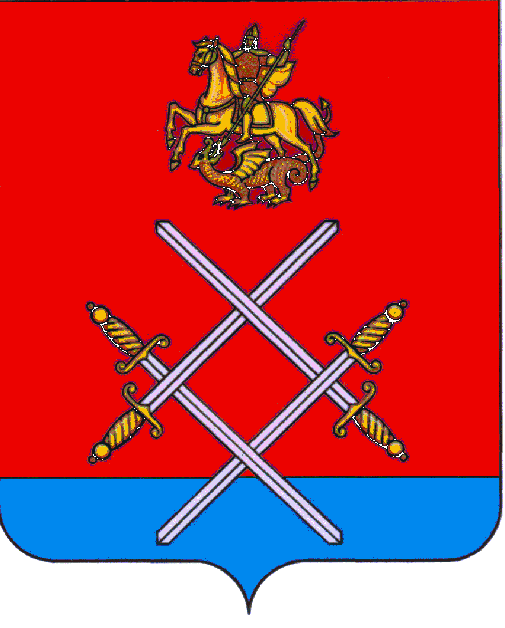 РУЗСКОГО МУНИЦИПАЛЬНОГО РАЙОНАМОСКОВСКОЙ ОБЛАСТИПОСТАНОВЛЕНИЕот 10.02.2017 №502Об утверждении Перечня автомобильных дорог общего пользования местного значения Рузского муниципального района   В соответствии со ст. 14 Федерального закона Российской Федерации от 06.10.2003 № 131-ФЗ «Об общих принципах организации местного самоуправления в Российской Федерации», п. 5 ст. 13 Федерального закона от 08.11.2007 № 257-ФЗ «Об автомобильных дорогах и о дорожной деятельности в Российской Федерации и внесении изменений в отдельные законодательные акты Российской Федерации», руководствуясь Уставом Рузского муниципального района Московской области, постановляю:Утвердить Перечень автомобильных дорог общего пользования местного значения Рузского муниципального района, утвержденный постановлением администрации Рузского муниципального района от 05.09.2016 №2624 (в редакции Постановлений администрации Рузского муниципального района от 11.10.2016 №3116, от 06.12.2016 №3881, от 19.12.2016 №4113, от 03.02.2017 №416) в новой редакции.Опубликовать настоящее постановление в газете «Красное знамя» и разместить на официальном сайте администрации Рузского муниципального района в сети «Интернет».Контроль за выполнением настоящего постановления возложить на первого заместителя руководителя администрации Рузского муниципального района Игнатькова А.В.Руководитель администрации 	              М.В. ТархановВерно: начальник общего отдела                                               Л.В. СпиридоноваИсп.: Иванова Н.В. Тел.: 8(49627)23-600Приложение №1Приложение №1к Постановлению администрациик Постановлению администрацииРузского муниципального районаРузского муниципального районаот 10.02.2017г. №502от 10.02.2017г. №502Перечень автомобильных дорог общего пользования местного значения Рузского муниципального районаПеречень автомобильных дорог общего пользования местного значения Рузского муниципального районаПеречень автомобильных дорог общего пользования местного значения Рузского муниципального районаПеречень автомобильных дорог общего пользования местного значения Рузского муниципального районаПеречень автомобильных дорог общего пользования местного значения Рузского муниципального района№ п/пНаименование сооруженияМестонахождениеОбщая площадь объекта, кв.мпротяжен-ность, м1Автодорога от Нестер.ш.до артскв.обл Московская, р-н Рузский, п Тучково2 500,005002Дорога 4 км с асфальтовым покрытием обл Московская, р-н Рузский, дер.Старая Руза, о/л "Мосэнерго"обл Московская, р-н Рузский, д Старая Руза, о/л "Мосэнерго"123752 475,003Автодорога бетонная на очистные сооружения обл Московская, р-н Рузский, дер.Старая Руза, о/л "Мосэнерго"обл Московская, р-н Рузский, д Старая Руза, о/л "Мосэнерго"10902184Автомобильная дорога от д.Петрищево до д.Ильятинообл Московская, р-н Рузский, д Петрищево22 500,004 500,005Автомобильная дорога "Палашкино-Лидино-Сумароково" до д.Ерденьевообл Московская, р-н Рузский, "Палашкино-Лидино-Сумароково" до д.Ерденьево1 500,003006Автомобильная дорога, Можайское шоссе до д.Березкинообл Московская, р-н Рузский,Можайское шоссе до д.Березкино5 700,001 140,007Автомобильная дорога "МБК-Петрищево" до д.Грибцовообл Московская, р-н Рузский, "МБК-Петрищево" до д.Грибцово5 700,001 140,008Автомобильная дорога "МБК-Лунинка" до д.Новоникольскоеобл Московская, р-н Рузский, "МБК-Лунинка" до д.Новоникольское7 265,001 453,009Автомобильная дорога "МБК-Лунинка" до д.Новоивановскоеобл Московская, р-н Рузский, "МБК-Лунинка" до д.Новоивановское1 900,0038010Автомобильная дорога "МБК-Лунинка" до  д.Новомихайловскоеобл Московская, р-н Рузский, "МБК-Лунинка" до д.Новомихайловское6 150,001 230,0011Автомобильная дорога от д.Старониколаево до д.Барановообл Московская, р-н Рузский, от д.Старониколаево до д.Бараново4 700,0094012Автомобильная дорога от д.Тимофеево до д.Федотовообл Московская, р-н Рузский, от д.Тимофеево до д.Федотово3 075,0061513Автомобильная дорога "Старониколаево-Лыщиково-Дорохово" до д.Марьинообл Московская, р-н Рузский, "Старониколаево-Лыщиково-Дорохово" до д.Марьино10 250,002 050,0014Автомобильная дорога  "Сытьково-Палашкино" до д.Малоиванцевообл Московская, р-н Рузский, "Сытьково-Палашкино" до д.Малоиванцево7 000,001 400,0015Автомобильная дорога  от д.Малоиванцево до д.Рыбушкинообл Московская, р-н Рузский, от д.Малоиванцево до д.Рыбушкино4 375,0087516Автомобильная дорога от д.Чепасово до д.Новониколаевообл Московская, р-н Рузский, от д.Чепасово до д.Новониколаево5 000,001 000,0017Автомобильная дорога от МБК до д.Румянцевообл Московская, р-н Рузский, от МБК до д.Румянцево3 575,0071518Автомобильная дорога МБК до п/л им. Доватора (Кожизделие)обл Московская, р-н Рузский, МБК до п/л им. Доватора (Кожизделие)4 250,0085019Автомобильная дорога "Можайск-Клементьево-Руза" до д.Константиновообл Московская, р-н Рузский, "Можайск-Клементьево-Руза" до д.Константиново3 500,0070020Автомобильная дорога "Можайск-Клементьево-Руза" до д.Захневообл Московская, р-н Рузский, "Можайск-Клементьево-Руза" до д.Захнево3 000,0060021Автомобильная дорога МБК до д/о Малеевкаобл Московская, р-н Рузский, МБК до д/о Малеевка3 050,0061022Автомобильная дорога МБК до д. Вражескоеобл Московская, р-н Рузский, МБК до д. Вражеское4 250,0085023Дорога от дороги Малое бетонное кольцо до въездного знака д.Устье и до Дома творчества композиторовобл Московская, р-н Рузский, от дороги Малое бетонное кольцо до въездного знака д.Устье и до Дома творчества композиторов6 705,001 341,0024Автомобильная дорога "Суворово-Волоколамск-Руза" до п. "д/о Лужки"обл Московская, р-н Рузский,"Суворово-Волоколамск-Руза" до п. "д/о Лужки"2 500,0050025Автомобильная дорога "Палашкино-Лидино-Сумароково" до д.Дробылевообл Московская, р-н Рузский, "Палашкино-Лидино-Сумароково" до д.Дробылево1 000,0020026Автомобильная дорога "Лысково-Ивойлово-Сычево" до д.Городищеобл Московская, р-н Рузский, "Лысково-Ивойлово-Сычево" до д.Городище7 625,001 525,0027Автомобильная дорога  от п.Бороденки до с.Никольскоеобл Московская, р-н Рузский, от п.Бороденки до с.Никольское7 350,001 470,0028Автомобильная дорога МБК до д.Буланинообл Московская, р-н Рузский, МБК до д.Буланино8 000,001 600,0029Автомобильная дорога "М-9 Балтия" -"Онуфриево-Орешки-Колюбакино" до д.Углыньобл Московская, р-н Рузский, "М-9 Балтия" -"Онуфриево-Орешки-Колюбакино" до д.Углынь2 700,0054030Автомобильная дорога от д.Углынь до д.Михайловскоеобл Московская, р-н Рузский, от д.Углынь до д.Михайловское13 400,002 680,0031Автомобильная дорога МБК до д.Городище(Покровское)обл Московская, р-н Рузский, МБК до д.Городище(Покровское)8 700,001 740,0032Автомобильная дорога МБК до п.Бороденкиобл Московская, р-н Рузский, МБК до п.Бороденки7 000,001 400,0033Автомобильная дорога от д.Игнатьево до д.Поречьеобл Московская, р-н Рузский, от д.Игнатьево до д.Поречье8 400,001 680,0034Автомобильная дорога от д.Молодиково до д.Игнатьевообл Московская, р-н Рузский, от д.Молодиково до д.Игнатьево15 050,003 010,0035Автомобильная дорога  от д.Григорово до п.Полушкинообл Московская, р-н Рузский, от д.Григорово до п.Полушкино17 500,003 500,0036Автомобильная дорога  от д.Молодиково до д.Моревообл Московская, р-н Рузский, от д.Молодиково до д.Морево3 500,0070037Автомобильная дорога от д.Марково до д.Хрущевообл Московская, р-н Рузский, от д.Марково до д.Хрущево12 500,002 500,0038Автомобильная дорога  "Руза-Орешки-Колюбакино" до д.Коковинообл Московская, р-н Рузский, "Руза-Орешки-Колюбакино" до д.Коковино29 500,005 900,0039Автомобильная дорога "Ст.Николаево-Лыщиково-Дорохово"- д.Старообл Московская, р-н Рузский, "Ст.Николаево-Лыщиково-Дорохово"- д.Старо4 600,0092040Автомобильная дорога  "Кожино-Полуэктово" - д.Деменковообл Московская, р-н Рузский, "Кожино-Полуэктово" - д.Деменково7 500,001 500,0041Автомобильная дорога  МБК- д..Староникольскоеобл Московская, р-н Рузский, МБК- д..Староникольское8 000,001 600,0042Автомобильная дорога  МБК-  д.Усадковообл Московская, р-н Рузский, МБК- д.Усадково3 750,0075043Автомобильная дорога  МБК-  д.Контемировообл Московская, р-н Рузский, МБК- д.Контемирово6 000,001 200,0044Автомобильная дорога  "МБК- Богородское"-д. Петропавловскоеобл Московская, р-н Рузский, "МБК- Богородское"-д.Петропавловское12 500,002 500,0045Автомобильная дорога  "МБК- Богородское"-д. Новониколаевкаобл Московская, р-н Рузский, "МБК- Богородское"-д.Новониколаевка6 500,001 300,0046Автомобильная дорога  п.Космодемьянский - д.Строганкаобл Московская, р-н Рузский, п.Космодемьянский - д.Строганка6 500,001 300,0047Автомобильная дорога обл Московская, р-н Рузский, от начала п Бабаево до конца п Бабаевообл Московская, р-н Рузский, от начала п Бабаево до конца п Бабаево03 528,0048Автомобильная дорога обл Московская, р-н Рузский, от начала д Вандово до конца д Вандовообл Московская, р-н Рузский, от начала д Вандово до конца д. Вандово01 156,0049Автомобильная дорога обл Московская, р-н Рузский, от начала д Воскресенское до конца д Воскресенскоеобл Московская, р-н Рузский, от начала д Воскресенское до конца д. Воскресенское05 474,0050Автомобильная дорога обл Московская, р-н Рузский, от начала д Ватулино до конца д Ватулинообл Московская, р-н Рузский, от начала д Ватулино до конца д. Ватулино02 986,0051Автомобильная дорога обл Московская, р-н Рузский, от начала д Воробьево до конца д Воробьевообл Московская, р-н Рузский, от начала д Воробьево до конца д. Воробьево06 253,0052Автомобильная дорога обл Московская, р-н Рузский, от начала д Вражеское до конца д Вражескоеобл Московская, р-н Рузский, от начала д Вражеское до конца д. Вражеское02 933,0053Автомобильная дорога обл Московская, р-н Рузский, от начала д Вертошино до конца д Вертошинообл Московская, р-н Рузский, от начала д Вертошино до конца д. Вертошино04 885,0054Автомобильная дорога обл Московская, р-н Рузский, д Горки, 1обл Московская, р-н Рузский, от начала д Горки до конца д Горки02 180,0055Автомобильная дорога обл Московская, р-н Рузский, от начала д Городилово до конца д Городиловообл Московская, р-н Рузский, от начала д Городилово до конца д. Городилово02 480,0056Автомобильная дорога обл Московская, р-н Рузский, от начала д Глухово до конца д Глуховообл Московская, р-н Рузский, от начала д Глухово до конца д. Глухово081057Автомобильная дорога обл Московская, р-н Рузский, от начала д Жиганово до конца д Жигановообл Московская, р-н Рузский, от начала д Жиганово до конца д. Жиганово01 686,0058Автомобильная дорога обл Московская, р-н Рузский, от начала д Жолобово до конца д Жолобовообл Московская, р-н Рузский, от начала д Жолобово до конца д. Жолобово063059Автомобильная дорога обл Московская, р-н Рузский, от начала д Захнево до конца д Захневообл Московская, р-н Рузский, от начала д Захнево до конца д.Захнево01 159,0060Автомобильная дорога обл Московская, р-н Рузский, от начала д Комлево до конца д. Комлевообл Московская, р-н Рузский, от начала д Комлево до конца д. Комлево04 805,0061Автомобильная дорога обл Московская, р-н Рузский, от начала д Константиново до конца д.Константиновообл Московская, р-н Рузский, от начала д Константиново до конца д.Константиново03 159,0062Автомобильная дорога обл Московская, р-н Рузский, от начала д Костино до конца д Костинообл Московская, р-н Рузский, от начала д Костино до конца д Костино04 687,0063Автомобильная дорога обл Московская, р-н Рузский, от начала д Красотино до конца д Красотинообл Московская, р-н Рузский, от начала д Красотино до конца д Красотино04 458,0064Автомобильная дорога обл Московская, р-н Рузский, от начала д Малоиванцево до конца д Малоиванцевообл Московская, р-н Рузский, от начала д Малоиванцево до конца д Малоиванцево01 368,0065Автомобильная дорога обл Московская, р-н Рузский, от начала д Новая до конца д Новаяобл Московская, р-н Рузский, от начала д Новая до конца д Новая01 776,0066Автомобильная дорога обл Московская, р-н Рузский, от начала д Новониколаево до конца д Новониколаевообл Московская, р-н Рузский, от начала д Новониколаево до конца д Новониколаево053667Автомобильная дорога обл Московская, р-н Рузский, от начала д Писарево до конца д Писаревообл Московская, р-н Рузский, от начала д Писарево до конца д Писарево02 261,0068Автомобильная дорога обл Московская, р-н Рузский, от начала д Румянцево до конца д Румянцевообл Московская, р-н Рузский, от начала д Румянцево до конца д Румянцево01 851,0069Автомобильная дорога обл Московская, р-н Рузский, от начала д Рыбушкино до конца д Рыбушкинообл Московская, р-н Рузский, от начала д Рыбушкино до конца д Рыбушкино01 689,0070Автомобильная дорога обл Московская, р-н Рузский, от начала п Старая Руза до конца п Старая Рузаобл Московская, р-н Рузский, от начала п Старая Руза до конца п Старая Руза04 745,0071Автомобильная дорога обл Московская, р-н Рузский, от начала д Старая Руза до конца д Старая Рузаобл Московская, р-н Рузский, от начала д Старая Руза до конца д Старая Руза07 149,0072Автомобильная дорога обл Московская, р-н Рузский, от начала д Старо до конца д Старообл Московская, р-н Рузский, от начала д Старо до конца д Старо01 993,0073Автомобильная дорога обл Московская, р-н Рузский, от начала д Сухарево до конца д Сухаревообл Московская, р-н Рузский, от начала д Сухарево до конца д Сухарево048574Автомобильная дорога обл Московская, р-н Рузский, от начала д Сытьково до конца д Сытьковообл Московская, р-н Рузский, от начала д Сытьково до конца д Сытьково012 930,0075Автомобильная дорога обл Московская, р-н Рузский, от начала д Тишино до конца д Тишинообл Московская, р-н Рузский, от начала д Тишино до конца д Тишино062776Автомобильная дорога обл Московская, р-н Рузский, от начала д Устье до конца д Устьеобл Московская, р-н Рузский, от начала д Устье до конца д Устье02 360,0077Автомобильная дорога обл Московская, р-н Рузский, от начала д Белобородово до конца д Белобородовообл Московская, р-н Рузский, от начала д Белобородово до конца д Белобородово01 630,0078Автомобильная дорога обл Московская, р-н Рузский, от начала д Нестерово до конца д Нестеровообл Московская, р-н Рузский, от начала д Нестерово до конца д Нестерово014 726,0079Автомобильная дорога обл Московская, р-н Рузский, от начала д Алешино до конца д Алешинообл Московская, р-н Рузский, от начала д Алешино до конца д Алешино02 129,0080Автомобильная дорога обл Московская, р-н Рузский, от начала д Брыньково до конца д Брыньковообл Московская, р-н Рузский, от начала д Брыньково до конца д Брыньково02 481,0081Автомобильная дорога обл Московская, р-н Рузский, от начала д Ботино до конца д Ботинообл Московская, р-н Рузский, от начала д Ботино до конца д Ботино070582Автомобильная дорога обл Московская, р-н Рузский, от начала д Горбово до конца д Горбовообл Московская, р-н Рузский, от начала д Горбово до конца д Горбово01 120,0083Автомобильная дорога обл Московская, р-н Рузский, от начала д Кожино до конца д Кожинообл Московская, р-н Рузский, от начала д Кожино до конца д Кожино01 355,0084Автомобильная дорога обл Московская, р-н Рузский, от начала д Лукино до конца д Лукинообл Московская, р-н Рузский, от начала д Лукино до конца д Лукино02 555,0085Автомобильная дорога обл Московская, р-н Рузский, от начала д Марс до конца д Марсобл Московская, р-н Рузский, от начала д Марс до конца д Марс01 330,0086Автомобильная дорога обл Московская, р-н Рузский, от начала п Старотеряево до конца п Старотеряевообл Московская, р-н Рузский, от начала п Старотеряево до конца п Старотеряево02 499,0087Автомобильная дорога обл Московская, р-н Рузский, от начала д Тимохино до конца д Тимохинообл Московская, р-н Рузский, от начала д Тимохино до конца д Тимохино01 539,0088Автомобильная дорога обл Московская, р-н Рузский, от начала д Федьково до конца д Федьковообл Московская, р-н Рузский, от начала д Федьково до конца д Федьково01 565,0089Автомобильная дорога обл Московская, р-н Рузский,  от начала п Горбово до конца п. Горбовообл Московская, р-н Рузский, от начала п Горбово до конца п. Горбово03 571,0090Автомобильная дорога обл Московская, р-н Рузский, от начала д Чепасово до конца д Чепасовообл Московская, р-н Рузский, от начала д Чепасово до конца д Чепасово01 197,0091Автомобильная дорога обл Московская, р-н Рузский, д Никулкинообл Московская, р-н Рузский, д. Никулкино028792Автомобильная дорога обл Московская, р-н Рузский, п. Новотеряевообл Московская, р-н Рузский, п. Новотеряево039293Автомобильная дорога общего значения (грунтовая) обл Московская, р-н Рузский, д Акатово  5850 м²обл Московская, р-н Рузский, д Акатово01 300,0094Автомобильная дорога общего пользования (Щебень) обл Московская, р-н Рузский, д Акатово  7200 м²обл Московская, р-н Рузский, д Акатово01 200,0095Автомобильная дорога общего пользования обл Московская, р-н Рузский, п Беляная Гора  2250 м²обл Московская, р-н Рузский, п. Беляная Гора050096Автомобильная дорога общего пользования обл Московская, р-н Рузский, п Беляная Гораобл Московская, р-н Рузский, п. Беляная Гора03 800,0097Автомобильная дорога общего пользования обл Московская, р-н Рузский, п Беляная Гора  22950 м²обл Московская, р-н Рузский, п. Беляная Гора05 100,0098Автомобильная дорога общего пользования обл Московская, р-н Рузский, д Булыгино ул. Пельхово  7200 м²обл Московская, р-н Рузский, д Булыгино ул. Пельхово01 600,0099Автомобильная дорога общего пользования обл Московская, р-н Рузский, д Булыгино ул. Пельхово 5400 м²обл Московская, р-н Рузский, д Булыгино ул. Пельхово01 200,00100Автомобильная дорога общего пользования обл Московская, р-н Рузский, д Ведерники  6750 м²обл Московская, р-н Рузский, д Ведерники01 500,00101Автомобильная дорога общего пользования обл Московская, р-н Рузский, д Григорово  3600 м²обл Московская, р-н Рузский, д Григорово0800102Автомобильная дорога общего пользования обл Московская, р-н Рузский, п Гидроузел  1350 м²обл Московская, р-н Рузский, д Гидроузел0300103Автомобильная дорога общего пользования  обл Московская, р-н Рузский, д Сумароково  4578 м²обл Московская, р-н Рузский, д Сумароково01 000,00104Автомобильная дорога общего пользования , обл Московская, р-н Рузский д Грязново 1500 м²обл Московская, р-н Рузский, д Грязново0300105Автомобильная дорога общего пользования обл Московская, р-н Рузский, д Грязново  1000 м²обл Московская, р-н Рузский, д Грязново0200106Автомобильная дорога общего пользования обл Московская, р-н Рузский, п дома отдыха Лужки  8390 м²обл Московская, р-н Рузский, п дома отдыха Лужки01 700,00107Автомобильная дорога общего пользования обл Московская, р-н Рузский, д Иваново  9000 м²обл Московская, р-н Рузский, д Иваново01 500,00108Автомобильная дорога общего пользования обл Московская, р-н Рузский, д Иваново  11710 м²обл Московская, р-н Рузский, д Иваново02 000,00109Автомобильная дорога общего пользования обл Московская, р-н Рузский, д Касиловка  6300 м²обл Московская, р-н Рузский, д Касиловка01 400,00110Автомобильная дорога общего пользования обл Московская, р-н Рузский, д Курово  12000 м²обл Московская, р-н Рузский, д Курово02 000,00111Автомобильная дорога общего пользования обл Московская, р-н Рузский, д Лашино  6000 м²обл Московская, р-н Рузский, д Лашино01 000,00112Автомобильная дорога общего пользования обл Московская, р-н Рузский, д Лашино  4800 м²обл Московская, р-н Рузский, д Лашино0800113Автомобильная дорога общего пользования обл Московская, р-н Рузский, д Лихачево  4250 м²обл Московская, р-н Рузский, д Лихочево01 000,00114Автомобильная дорога общего пользования обл Московская, р-н Рузский, д Овсяники  6000 м²обл Московская, р-н Рузский, д Овсяники01 000,00115Автомобильная дорога общего пользования обл Московская, р-н Рузский, д Овсяники  9000 м²обл Московская, р-н Рузский, д Овсяники01 500,00116Автомобильная дорога общего пользования обл Московская, р-н Рузский, д Палашкино  2500 м²обл Московская, р-н Рузский, д Палашкино0500117Автомобильная дорога общего пользования обл Московская, р-н Рузский, д Покров  1200 м²обл Московская, р-н Рузский, д Покров0200118Автомобильная дорога общего пользованияобл Московская, р-н Рузский, д Покров  7655 м²обл Московская, р-н Рузский, д Покров01 300,00119Автомобильная дорога общего пользования обл Московская, р-н Рузский, д Рябцево  5140 м²обл Московская, р-н Рузский, д Рябцево01 200,00120Автомобильная дорога общего пользования обл Московская, р-н Рузский, д Сорочнево  2500 м²обл Московская, р-н Рузский, д Сорочнево0500121Автомобильная дорога общего пользования обл Московская, р-н Рузский, д Трубицино  3225 м²обл Московская, р-н Рузский, д Трубицино0750122Автомобильная дорога общего пользования обл Московская, р-н Рузский, д Филатово  7000 м²обл Московская, р-н Рузский, д Филатово01 400,00123Автомобильная дорога общего пользования обл Московская, р-н Рузский, д Филатово  5700 м²обл Московская, р-н Рузский, д Филатово01 000,00124Автомобильная дорога общего пользования обл Московская, р-н Рузский, д Хомьяново  900 м²обл Московская, р-н Рузский, д Хомьяново0200125Автомобильная дорога общего пользования обл Московская, р-н Рузский, д Хомьяново  1800 м²обл Московская, р-н Рузский, д Хомьяново0400126Автомобильная дорога общего пользования обл Московская, р-н Рузский, д Шорново  4800 м²обл Московская, р-н Рузский, д Шорново0800127Автомобильная дорога общего пользования обл Московская, р-н Рузский, д Шорново  3000 м²обл Московская, р-н Рузский, д Шорново0500128Автомобильная дорога общего пользования обл Московская, р-н Рузский, д Демидково  6750 м²обл Московская, р-н Рузский, д Демидково01 500,00129Автомобильная дорога общего пользования обл Московская, р-н Рузский, д Доваторское лесн-во  1350 м²обл Московская, р-н Рузский, д Доваторское лесн-во0300130Автомобильная дорога общего пользования обл Московская, р-н Рузский, д Журавлево  6750 м²обл Московская, р-н Рузский, д Журавлево01 500,00131Автомобильная дорога общего пользования обл Московская, р-н Рузский, д Журавлево  2700 м²обл Московская, р-н Рузский, д Журавлево0600132Автомобильная дорога общего пользования обл Московская, р-н Рузский, д Леньково  2700 м²обл Московская, р-н Рузский, д Леньково0600133Автомобильная дорога общего пользования обл Московская, р-н Рузский, д Леньковообл Московская, р-н Рузский, д Леньково01 000,00134Автомобильная дорога общего пользования обл Московская, р-н Рузский, д Леньково  2250 м²обл Московская, р-н Рузский, д Леньково0500135Автомобильная дорога общего пользования обл Московская, р-н Рузский, д Накипелово  900 м²обл Московская, р-н Рузский, д Накипелово0200136Автомобильная дорога общего пользования обл Московская, р-н Рузский, д Накипелово  6750 м²обл Московская, р-н Рузский, д Накипелово01 500,00137Автомобильная дорога общего пользования обл Московская, р-н Рузский, д Пахомьево  3600 м²обл Московская, р-н Рузский, д Пахомьево0800138Автомобильная дорога общего пользования обл Московская, р-н Рузский, д Пахомьево  2250 м²обл Московская, р-н Рузский, д Пахомьево0500139Автомобильная дорога общего пользования обл Московская, р-н Рузский, д Помогаево  6300 м²обл Московская, р-н Рузский, д Помогаево01 400,00140Автомобильная дорога общего пользования обл Московская, р-н Рузский, д Помогаево  2250 м²обл Московская, р-н Рузский, д Помогаево0500141Автомобильная дорога общего пользования обл Московская, р-н Рузский, д Потапово  2700 м²обл Московская, р-н Рузский, д Потапово0600142Автомобильная дорога общего пользования обл Московская, р-н Рузский, д Потапово  4500 м²обл Московская, р-н Рузский, д Потапово01 000,00143Автомобильная дорога общего пользования обл Московская, р-н Рузский, д Ракитино  2700 м²обл Московская, р-н Рузский, д Ракитино 0600144Автомобильная дорога общего пользования обл Московская, р-н Рузский, д Рупасово  1800 м²обл Московская, р-н Рузский, д Рупасово0400145Автомобильная дорога общего пользования обл Московская, р-н Рузский, д Рупасово  2250 м²обл Московская, р-н Рузский, д Рупасово0500146Автомобильная дорога общего пользования обл Московская, р-н Рузский, д Щербинки  14400 м²обл Московская, р-н Рузский, д Щербинки02 400,00147Автомобильная дорога общего пользования обл Московская, р-н Рузский, д Щербинки  6600 м²обл Московская, р-н Рузский, д Щербинки01 100,00148Автомобильная дорога общего пользования обл Московская, р-н Рузский, д Щербинки  2400 м²обл Московская, р-н Рузский, д Щербинки0400149Автомобильная дорога общего пользования обл Московская, р-н Рузский, д Вараксино  2925 м²обл Московская, р-н Рузский, д Вараксино0650150Автомобильная дорога общего пользования обл Московская, р-н Рузский, д Дробылевообл Московская, р-н Рузский, д Дробылево0800151Автомобильная дорога общего пользования обл Московская, р-н Рузский, д Ерденьево  2925 м²обл Московская, р-н Рузский, д  Ерденьево0650152Автомобильная дорога общего пользования обл Московская, р-н Рузский, д Кокшинообл Московская, р-н Рузский, д  Кокшино0400153Автомобильная дорога общего пользования обл Московская, р-н Рузский, д Кокшино  1800 м²обл Московская, р-н Рузский, д  Кокшино0400154Автомобильная дорога общего пользования  обл Московская, р-н Рузский, д Копцево  8100 м²обл Московская, р-н Рузский, д  Копцево01 800,00155Автомобильная дорога общего пользования обл Московская, р-н Рузский, д Копцево  4500 м²обл Московская, р-н Рузский, д  Копцево01 000,00156Автомобильная дорога общего пользования обл Московская, р-н Рузский, д Косино  2250 м²обл Московская, р-н Рузский, д  Косино0500157Автомобильная дорога общего пользования обл Московская, р-н Рузский, д Косино  4500 м²обл Московская, р-н Рузский, д  Косино01 000,00158Автомобильная дорога общего пользования обл Московская, р-н Рузский, д Лидинообл Московская, р-н Рузский, д Лидино0700159Автомобильная дорога общего пользования обл Московская, р-н Рузский, д Лидино, 2  5850 м²обл Московская, р-н Рузский, д Лидино01 300,00160Автомобильная дорога общего пользования обл Московская, р-н Рузский, д. Лидинообл Московская, р-н Рузский, д Лидино01 200,00161Автомобильная дорога общего пользования обл Московская, р-н Рузский, д Оселье  11250 м²обл Московская, р-н Рузский, д Оселье02 500,00162Автомобильная дорога общего пользования обл Московская, р-н Рузский, д Фролково  11250 м²обл Московская, р-н Рузский, д Фролково02 500,00163Автомобильная дорога Общего пользования обл Московская, р-н Рузский, д Цыганово  5175 м²обл Московская, р-н Рузский, д Цыганово01 150,00164Автомобильная дорога общего пользования обл Московская, р-н Рузский, д Новокурово  6750 м²обл Московская, р-н Рузский, д Новокурово01 500,00165Автомобильная дорога общего пользования обл Московская, р-н Рузский, д Апухтино  2500 м²обл Московская, р-н Рузский, д Апухтино0500166Автомобильная дорога общего пользования обл Московская, р-н Рузский, Трубицино-Ерденьево  1000 м²обл Московская, р-н Рузский, Трубицино-Ерденьево1000361167Автомобильная дорога общего пользования  обл Московская, р-н Рузский,  Трубицино-Ерденьево  800 м²обл Московская, р-н Рузский, Трубицино-Ерденьево800168168Автомобильная дорога общего пользования обл Московская, р-н Рузский,  Курово-Щербинки  6300 м²обл Московская, р-н Рузский, Курово-Щербинки63001 400,00169Дорога Нововолково общие массивыобл Московская, р-н Рузский, д Нововолково34 721,7010 600,00170Дорога Новорождественообл Московская, р-н Рузский, д Новорождествено2 624,00656171ДорогаПодолыобл Московская, р-н Рузский, д Подолы51201 280,00172Автомобильная дорога "МКБ-подъезд 20266, км 41 уч-к 3" (Ольховка)обл Московская, р-н Рузский, с Покровское, тер Жилой городок2 428,00607173Дорога Андрейковообл Московская, р-н Рузский, д Андрейково8 217,251 677,00174Дорога Бабинообл Московская, р-н Рузский, д Бабино1 256,00314175Дорога Бабино (Котовское л-во)обл Московская, р-н Рузский, д Бабино7 000,001 750,00176Дорога Большие Горкиобл Московская, р-н Рузский, д Большие Горки5 067,501 218,00177Дорога  Борзецовообл Московская, р-н Рузский, д Борзецово2 500,00625178Дорога Бороденкиобл Московская, р-н Рузский, п Бороденки17 215,754 155,00179Дорога Брикетобл Московская, р-н Рузский, п Брикет8 571,752 077,00180Дорога Брикет-подстанцияобл Московская, р-н Рузский, п Брикет12 860,502 607,00181Дорога Буланинообл Московская, р-н Рузский, д Буланино4 933,501 189,00182Дорога Буланино-садовые участкиобл Московская, р-н Рузский, д Буланино9 788,002 447,00183Дорога Бунинообл Московская, р-н Рузский, д Бунино6 392,001 598,00184Дорога В-Слядневообл Московская, р-н Рузский, д Верхнее Сляднево6 878,751 625,00185Дорога Варварихаобл Московская, р-н Рузский, д Варвариха5 012,001 253,00186Дорога Васильевскоеобл Московская, р-н Рузский, д Васильевское1 600,00400187Дорога Волково с овощникамиобл Московская, р-н Рузский, д Волково26 605,756 208,00188Дорога Волынщинообл Московская, р-н Рузский, д Волынщино5 466,75963189Дорога Глиньковообл Московская, р-н Рузский, д Глиньково2 422,50570190Дорога Городище-Волковообл Московская, р-н Рузский, д Городище3 848,00962191Дорога Городище-Никольскоеобл Московская, р-н Рузский, д Городище8 125,751 936,00192Дорога Городище-Покровскоеобл Московская, р-н Рузский, д Городище6 452,001 613,00193Дорога  Денисихаобл Московская, р-н Рузский, д Денисиха4 063,501 009,00194Дорога Ельникиобл Московская, р-н Рузский, д Ельники7 533,001 467,00195Дорога Ивойловообл Московская, р-н Рузский, д Ивойлово13 512,502 900,00196Дорога  Ильинскоеобл Московская, р-н Рузский, д Ильинское2 400,00600197Дорога Козловообл Московская, р-н Рузский, д Козлово6 304,001 361,00198Дорога  Лысковообл Московская, р-н Рузский, д Лысково7 188,751 525,00199Дорога  Мамошинообл Московская, р-н Рузский, д Мамошино2 240,00560200Дорога  Михайловскоеобл Московская, р-н Рузский, д Михайловское8 930,001 779,00201Дорога  Мытникиобл Московская, р-н Рузский, д Мытники4 003,25848202Дорога  Н-Слядневообл Московская, р-н Рузский, д Нижнее Сляднево1 995,50485203Дорога Немировообл Московская, р-н Рузский, д Немирово4 928,001 170,00204Дорога Никольскоеобл Московская, р-н Рузский, с Никольское20 296,503 619,00205Дорога Нововолковообл Московская, р-н Рузский, д Нововолково23 840,005 009,00206Дорога Табловообл Московская, р-н Рузский, д Таблово11 537,752 411,00207Дорога Таблово в/чобл Московская, р-н Рузский, д Таблово24 869,254 737,00208Дорога Хотебцовообл Московская, р-н Рузский, д Хотебцово10 678,002 639,00209Дорога Шиловообл Московская, р-н Рузский, д Шилово8 515,252 066,00210Дорога Щелкановообл Московская, р-н Рузский, д Щелканово5 068,001 267,00211Дорога Федчинообл Московская, р-н Рузский, д Федчино2 324,00581212Дорога Городище-Сычевообл Московская, р-н Рузский, д Городище12 420,003 105,00213Дорога Углыньобл Московская, р-н Рузский, д Углынь14 085,752 683,00214Дорога Старообл Московская, р-н Рузский, д Старо7 722,501 510,00215Дорога Слобода-кладбищеобл Московская, р-н Рузский, д Слобода2 000,00500216Дорога Скирмановообл Московская, р-н Рузский, д Скирманово12 304,752 659,00217Дорога Семенковообл Московская, р-н Рузский, д Семенково3 256,00814218Дорога Сафонихаобл Московская, р-н Рузский, д Сафониха6 906,251 430,00219Дорога Покровское (ул.Комсомольская) участок № 2,4обл Московская, р-н Рузский, с Покровское, ул Комсомольская5 375,75917220Дорога Покровское ул.Мира) участок № 3обл Московская, р-н Рузский, с Покровское, ул Мира2 572,00643221Дорога Покровское (ул.Новая) участок № 7,9,10,11обл Московская, р-н Рузский, с Покровское, ул Новая5 762,251 428,00222Дорога Покровское -гаражи участок № 1обл Московская, р-н Рузский, с Покровское1 540,00385223Дорога Самошкинообл Московская, р-н Рузский, д Самошкино1 588,00397224Дорога  Рождественообл Московская, р-н Рузский, с Рождествено9 027,752 219,00225Дорога  Пупкиобл Московская, р-н Рузский, д Пупки8 204,002 051,00226Дорога Покровское - кладбище участок № 18обл Московская, р-н Рузский, с Покровское1 080,00192227Дорога Покровское -Слободаобл Московская, р-н Рузский, с Покровское23 056,754 832,00228Дорога Покровское ул. 1 и 2 Парковая участок № 13, 14,15обл Московская, р-н Рузский, с Покровское5 531,001 351,00229Дорога Покровское ул.Садовая участок № 8обл Московская, р-н Рузский, с Покровское2 588,25493230Дорога Покровское ул.Урожайная участок № 5обл Московская, р-н Рузский, с Покровское, ул Урожайная1 172,00293231Дорога Покровское ул.ДОХБ участок № 12.16.17обл Московская, р-н Рузский, с Покровское, ул ДОХБ8 933,751 880,00232Дорога Покровское ул. Совхозная участок № 6обл Московская, р-н Рузский, с Покровское, ул Совхозная1 756,00439233Дорога Притыкинообл Московская, р-н Рузский, д Притыкино1 072,00268234Внутрипоселковая дорога (с песчано-гравийным покрытием) обл Московская, р-н Рузский, д Бережки  1200 м²обл Московская, р-н Рузский, д Бережки1 200,00600235Внутрипоселковая дорога (с песчано-гравийным покрытием) обл Московская, р-н Рузский, д Барынино 6800 м²обл Московская, р-н Рузский, д Барынино6 800,002 000,00236Внутрипоселковая дорога (с грунтовым покрытием) обл Московская, р-н Рузский, д Васильевское 4550 м²обл Московская, р-н Рузский, д Васильевское4 550,001 300,00237Внутрипоселковая дорога (с твердым покрытием) обл Московская, р-н Рузский, д Вишенки 8000 м²обл Московская, р-н Рузский, д Вишенки8 000,002 000,00238Внутрипоселковая дорога (с песчано-гравийным покрытием) обл Московская, р-н Рузский, д Ваюхино 8000 м²обл Московская, р-н Рузский, д Ваюхино8 000,002 000,00239Внутрипоселковая дорога (с песчано-гравийным покрытием) обл Московская, р-н Рузский, д Высоково 3500 м²обл Московская, р-н Рузский, д Высоково3 500,001 000,00240Внутрипоселковая дорога (с песчано-гравийным покрытием) обл Московская, р-н Рузский, д Григорово (1) 3500 м²обл Московская, р-н Рузский, д Григорово3 500,001 000,00241Внутрипоселковая дорога (с песчано-гравийным покрытием) обл Московская, р-н Рузский, д Григорово (2) 3500 м²обл Московская, р-н Рузский, д Григорово3 500,001 000,00242Внутрипоселковая дорога (с песчано-гравийным покрытием) обл Московская, р-н Рузский, д Григорово (3) 3500 м²обл Московская, р-н Рузский, д Григорово3 500,001 000,00243Внутрипоселковая дорога (с песчано-гравийным покрытием) обл Московская, р-н Рузский, д Григорово (4) 3500 м²обл Московская, р-н Рузский, д Григорово3 500,001 000,00244Внутрипоселковая дорога (с твердым покрытием) обл Московская, р-н Рузский, п детского городка "Дружба" (1) 4500 м²обл Московская, р-н Рузский, п детского городка "Дружба"4 500,001 200,00245Внутрипоселковая дорога (с твердым покрытием) обл Московская, р-н Рузский, п детского городка "Дружба" (2) 6500 м²обл Московская, р-н Рузский, п детского городка "Дружба"6 500,001 300,00246Внутрипоселковая дорога (асф./гран./бетон) обл Московская, р-н Рузский, д Заовражье 2400 м²обл Московская, р-н Рузский, д Заовражье2 400,00600247Внутрипоселковая дорога (с твердым покрытием) обл Московская, р-н Рузский, д Коковино 4800 м²обл Московская, р-н Рузский, д Коковино4 800,001 200,00248Внутрипоселковая дорога (с песчано-гравийным покрытием) обл Московская, р-н Рузский, д Корчманово 2800 м²обл Московская, р-н Рузский, д Корчманово2 800,00600249Внутрипоселковая дорога (с песчано-гравийным покрытием) обл Московская, р-н Рузский, д Кривошеино 4800 м²обл Московская, р-н Рузский, д Кривошеино4 800,001 200,00250Внутрипоселковая дорога (с песчано-гравийным покрытием) обл Московская, р-н Рузский, д Ладыгино 600 м²обл Московская, р-н Рузский, д Ладыгино600300251Внутрипоселковая дорога (с песчано-гравийным покрытием) обл Московская, р-н Рузский, д Морево 6750 м²обл Московская, р-н Рузский, д Морево6 750,001 500,00252Внутрипоселковая дорога (с песчано-гравийным покрытием) обл Московская, р-н Рузский, д Молодиково 3850 м²обл Московская, р-н Рузский, д Молодиково3 850,001 100,00253Внутрипоселковая дорога (с песчано-гравийным покрытием) обл Московская, р-н Рузский, д Марково 2800 м²обл Московская, р-н Рузский, д Марково2 800,00800254Внутрипоселковая дорога (с песчано-гравийным покрытием) обл Московская, р-н Рузский, д Молодиково (проезд) 1350 м²обл Московская, р-н Рузский, д Молодиково1 350,00300255Внутрипоселковая дорога (с песчано-гравийным покрытием) обл Московская, р-н Рузский, д Марково (1) 3150 м²обл Московская, р-н Рузский, д Марково3 150,00900256Внутрипоселковая дорога (с песчано-гравийным покрытием) обл Московская, р-н Рузский, д Марково (2) 3150 м²обл Московская, р-н Рузский, д Марково3 150,00900257Внутрипоселковая дорога (с песчано-гравийным покрытием) обл Московская, р-н Рузский, д Марково (проезд) 375 м²обл Московская, р-н Рузский, д Марково375150258Внутрипоселковая дорога (с песчано-гравийным покрытием) обл Московская, р-н Рузский, д Марково (проезд) 450 м²обл Московская, р-н Рузский, д Марково450150259Внутрипоселковая дорога (с песчано-гравийным покрытием) обл Московская, р-н Рузский, д Неверово 5200 м²обл Московская, р-н Рузский, д Неверово5 200,001 300,00260Внутрипоселковая дорога (с песчано-гравийным покрытием) обл Московская, р-н Рузский, д Неверово до п. Колюбакино 5452 м²обл Московская, р-н Рузский, д Неверово5 452,001 000,00261Внутрипоселковая дорога (с песчано-гравийным покрытием) обл Московская, р-н Рузский, с Никольское 4800 м²обл Московская, р-н Рузский, с Никольское4 800,001 200,00262Внутрипоселковая дорога (асфальтобетон) обл Московская, р-н Рузский, д Ожигово 900 м²обл Московская, р-н Рузский, д Ожигово900200263Внутрипоселковая дорога (гравий) обл Московская, р-н Рузский, д Ожигово 4050 м²обл Московская, р-н Рузский, д Ожигово4 050,00900264Внутрипоселковая дорога (асфальтобетон) обл Московская, р-н Рузский, д Орешки 12400 м²обл Московская, р-н Рузский, д Орешки12 400,003 100,00265Внутрипоселковая дорога (с твердым покрытием) обл Московская, р-н Рузский, п пансионата "Полушкино"  1750 м²обл Московская, р-н Рузский, п пансионата "Полушкино"1 750,00500266Внутрипоселковая дорога (с песчано-гравийным покрытием) обл Московская, р-н Рузский, д Петряиха 4000 м²обл Московская, р-н Рузский, д Петряиха4 000,00800267Внутрипоселковая дорога (с песчано-гравийным покрытием) обл Московская, р-н Рузский, д Паново 6400 м²обл Московская, р-н Рузский, д Паново6 400,001 600,00268Внутрипоселковая дорога (с песчано-гравийным покрытием) обл Московская, р-н Рузский, д Редькино 7600 м²обл Московская, р-н Рузский, д Редькино7 600,001 200,00269Внутрипоселковая дорога (с песчано-гравийным покрытием) обл Московская, р-н Рузский, д Стрыгино 4800 м²обл Московская, р-н Рузский, д Стрыгино4 800,001 200,00270Внутрипоселковая дорога (с твердым покрытием) обл Московская, р-н Рузский, д Сонино (1) 600 м²обл Московская, р-н Рузский, д Сонино600200271Внутрипоселковая дорога (с твердым покрытием) обл Московская, р-н Рузский, д Сонино (2) 600 м²обл Московская, р-н Рузский, д Сонино4 050,00900272Внутрипоселковая дорога (с песчано-гравийным покрытием) обл Московская, р-н Рузский, д Сонино 600 м²обл Московская, р-н Рузский, д Сонино600200273Внутриквартальная дорога (с асфальтобетонным покрытием) обл Московская, р-н Рузский, п детского городка "Дружба" 1800 м²обл Московская, р-н Рузский, п детского городка "Дружба"1 800,00600274Подъездная дорога (с асфальтобетонным покрытием) обл Московская, р-н Рузский, п детского городка "Дружба" 405 м²обл Московская, р-н Рузский, п детского городка "Дружба"40590275Внутриквартальная дорога (с асфальтобетонным покрытием) обл Московская, р-н Рузский, д Орешки между 6-ю двухэтажными домами 684,6 м²обл Московская, р-н Рузский, д Орешки684,6163276Внутриквартальная дорога (с асфальтобетонным покрытием) обл Московская, р-н Рузский, д Орешки проезд возле домов 6,9,10 1178м²обл Московская, р-н Рузский, д Орешки1 178,00250277Внутриквартальная дорога (с асфальтобетонным покрытием) обл Московская, р-н Рузский, д Орешки проезд возле домов 7,8,11 1896м²обл Московская, р-н Рузский, д Орешки1 896,000278Внутриквартальная дорога обл Московская, р-н Рузский, д Орешки проезд от дома №12 к коттеджам 1584м²обл Московская, р-н Рузский, д Орешки1 584,00264279Внутрипоселковая дорога (с твердым покрытием) обл Московская, р-н Рузский, д Алтыново 6300м²обл Московская, р-н Рузский, д Алтыново6 300,001 400,00280Внутрипоселковая дорога (с песчано-гравийным покрытием) обл Московская, р-н Рузский, д Алтыново 4900м²обл Московская, р-н Рузский, д Алтыново4 900,001 400,00281Внутрипоселковая дорога (с песчано-гравийным покрытием) обл Московская, р-н Рузский, д Артюхино 3150м²обл Московская, р-н Рузский, д Артюхино3 150,00900282Внутрипоселковая дорога (с песчано-гравийным покрытием) обл Московская, р-н Рузский, д Артюхино 1050м²обл Московская, р-н Рузский, д Артюхино1 050,00300283Внутрипоселковая дорога (с песчано-гравийным покрытием) обл Московская, р-н Рузский, с Аннино 12000м²обл Московская, р-н Рузский, с Аннино12 000,003 000,00284Внутрипоселковая дорога (асф./гран./бетон, гравий) обл Московская, р-н Рузский, д Апальщино 6800м²обл Московская, р-н Рузский, д Апальщино6 800,001 700,00285Внутрипоселковая дорога (с песчано-гравийным покрытием) обл Московская, р-н Рузский, д Игнатьево 5100м²обл Московская, р-н Рузский, д Игнатьево5 100,001 700,00286Внутрипоселковая дорога (с песчано-гравийным покрытием) обл Московская, р-н Рузский, д Игнатьево 2700м²обл Московская, р-н Рузский, д Игнатьево2 700,00900287Автомобильная дорога - проезд №1 (щебень) обл Московская, р-н Рузский, п Колюбакинообл Московская, р-н Рузский, п Колюбакино309288Автомобильная дорога - проезд №2 (асфальтобетон-167м, грунт-171м) обл Московская, р-н Рузский, п Колюбакинообл Московская, р-н Рузский, п Колюбакино338289Автомобильная дорога - проезд №3 (асфальтобетон-255м, щебень-71м, грунт-77м) обл Московская, р-н Рузский, п Колюбакинообл Московская, р-н Рузский, п Колюбакино403290Автомобильная дорога - проезд №4 (асфальтобетон) обл Московская, р-н Рузский, п Колюбакинообл Московская, р-н Рузский, п Колюбакино568291Автомобильная дорога - проезд №5 (асфальтобетон-115м, щебень-63м) обл Московская, р-н Рузский, п Колюбакинообл Московская, р-н Рузский, п Колюбакино478292Автомобильная дорога - проезд №6 (асфальтобетон-444м, щебень-30м) обл Московская, р-н Рузский, п Колюбакинообл Московская, р-н Рузский, п Колюбакино474293Автомобильная дорога - проезд №7 (асфальтобетон-534м, щебень-100м) обл Московская, р-н Рузский, п Колюбакинообл Московская, р-н Рузский, п Колюбакино634294Автомобильная дорога - проезд №8 (асфальтобетон) обл Московская, р-н Рузский, п Колюбакинообл Московская, р-н Рузский, п Колюбакино242303Автомобильная дорога - проезд №9 (щебень-848м, грунт-136м) обл Московская, р-н Рузский, п Колюбакинообл Московская, р-н Рузский, п Колюбакино984304Автомобильная дорога (асфальтобетон) обл Московская, р-н Рузский, п Колюбакино, ул Заводскаяобл Московская, р-н Рузский, п Колюбакино, ул Заводская1 212,00305Автомобильная дорога (асфальтобетон) обл Московская, р-н Рузский, п Колюбакино, ул Заречнаяобл Московская, р-н Рузский, п Колюбакино, ул Заречная456306Автомобильная дорога (асфальтобетон) обл Московская, р-н Рузский, п Колюбакино, ул Красная Горкаобл Московская, р-н Рузский, п Колюбакино, ул Красная Горка1 360,00307Автомобильная дорога (асфальтобетон) обл Московская, р-н Рузский, п Колюбакино, ул Майора Алексееваобл Московская, р-н Рузский, п Колюбакино, ул Майора Алексеева374308Автомобильная дорога (асфальтобетон) обл Московская, р-н Рузский, п Колюбакино, ул Молодежнаяобл Московская, р-н Рузский, п Колюбакино, ул Молодежная1 025,00309Автомобильная дорога (асфальтобетон) обл Московская, р-н Рузский, п Колюбакино, ул Новаяобл Московская, р-н Рузский, п Колюбакино, ул Новая1 039,00310Автомобильная дорога (асфальтобетон) обл Московская, р-н Рузский, п Колюбакино, ул Октябрьскаяобл Московская, р-н Рузский, п Колюбакино, ул Октябрьская650311Автомобильная дорога (асфальтобетон) обл Московская, р-н Рузский, п Колюбакино, ул Поповаобл Московская, р-н Рузский, п Колюбакино, ул Попова420312Автомобильная дорога (асфальтобетон-497м, щебень-275м) обл Московская, р-н Рузский, п Колюбакино, ул Поселковаяобл Московская, р-н Рузский, п Колюбакино, ул Поселковая772313Автомобильная дорога (асфальтобетон) обл Московская, р-н Рузский, п Колюбакино, ул Пролетарскаяобл Московская, р-н Рузский, п Колюбакино, ул Пролетарская391314Автомобильная дорога (асфальтобетон) обл Московская, р-н Рузский, п Колюбакино, ул Садоваяобл Московская, р-н Рузский, п Колюбакино, ул Садовая1 487,50425315Автомобильная дорога (асфальтобетон-730м, щебень-357м) обл Московская, р-н Рузский, п Колюбакино, ул Советскаяобл Московская, р-н Рузский, п Колюбакино, ул Советская1 087,00316Автомобильная дорога (асфальтобетон) обл Московская, р-н Рузский, п Колюбакино, ул Социалистическаяобл Московская, р-н Рузский, п Колюбакино, ул Социалистическая3 710,001 060,00317Подъездная дорога к КНС (очистные сооружения) (гравий) обл Московская, р-н Рузский, п Колюбакинообл Московская, р-н Рузский, п Колюбакино0560318Внутрипоселковая дорога (с песчано-гравийным покрытием) обл Московская, р-н Рузский, д Лызлово 18400м²обл Московская, р-н Рузский, д Лызлово18 400,004 000,00319Внутрипоселковая дорога (асфальтобетон-835м, 7676 кв.м., гравий-565м, 1924 кв.м.) обл Московская, р-н Рузский, д Новогорбово 9600м²обл Московская, р-н Рузский, д Новогорбово9 600,002 400,00320Внутрипоселковая дорога (асфальтобетон-390 м, 1560 кв.м., грунт-810м, 2640 кв.м.) обл Московская, р-н Рузский, д Поречье 4200м²обл Московская, р-н Рузский, д Поречье4 200,001 200,00321Внутрипоселковая дорога (асфальтобетон) обл Московская, р-н Рузский, д Поречье 500м²обл Московская, р-н Рузский, д Поречье500150322Внутрипоселковая дорога (с песчано-гравийным покрытием) обл Московская, р-н Рузский, д Хрущево 1800м²обл Московская, р-н Рузский, д Хрущево1 800,00400323Внутрипоселковая дорога (с песчано-гравийным покрытием) обл Московская, р-н Рузский, д Хрущево 5850м²обл Московская, р-н Рузский, д Хрущево5 850,001 300,00324Внутрипоселковая дорога (проезд) (с песчано-гравийным покрытием) обл Московская, р-н Рузский, д Хрущево 800м²обл Московская, р-н Рузский, д Хрущево800400325Внутрипоселковая дорога (проезд) (с песчано-гравийным покрытием) обл Московская, р-н Рузский, д Хрущево 2400м²обл Московская, р-н Рузский, д Хрущево2 400,001 200,00326Внутриквартальная дорога (с асфальтобетонным покрытием) обл Московская, р-н Рузский, д Поречье 7000м²обл Московская, р-н Рузский, д Поречье7 000,002 000,00327Внутриквартальная дорога (с асфальтобетонным покрытием) обл Московская, р-н Рузский, д Поречье д 27,28 578м²обл Московская, р-н Рузский, д Поречье5780328Внутриквартальная дорога (с асфальтобетонным покрытием) обл Московская, р-н Рузский, д Поречье д 29, 30 870м²обл Московская, р-н Рузский, д Поречье8700329Внутриквартальная дорога (с асфальтобетонным покрытием) обл Московская, р-н Рузский, п Колюбакино панс. "Сосновая Роща" д 6,7 270м²обл Московская, р-н Рузский, п Колюбакино, панс. "Сосновая Роща", д 6,727060330Внутриквартальная дорога (с асфальтобетонным покрытием) обл Московская, р-н Рузский, п Колюбакино, ул Майора Алексеева, д 1,3 81м²обл Московская, р-н Рузский, п Колюбакино, ул Майора Алексеева, д 1,38118331Внутриквартальная дорога (с асфальтобетонным покрытием) обл Московская, р-н Рузский, п Колюбакино, Западный мкр-н 6680м²обл Московская, р-н Рузский, п Колюбакино, Западный мкр-н6 680,001 670,00332Внутриквартальная дорога (с асфальтобетонным покрытием) обл Московская, р-н Рузский, п Колюбакино, ул Попова, д 32 1241м²обл Московская, р-н Рузский, п Колюбакино, ул Попова, д 321 241,000333Внутриквартальная дорога (с асфальтобетонным покрытием) обл Московская, р-н Рузский, п Колюбакино, ул Попова, проезд к контейнерной площадке у д. 30, 32, 16в 640м²обл Московская, р-н Рузский, п Колюбакино, ул Попова, проезд к контейнерной площадке у д. 30, 32, 16в640160334Внутриквартальная дорога (с асфальтобетонным покрытием) обл Московская, р-н Рузский, п Колюбакино, ул Попова, д 16,18 1954м²обл Московская, р-н Рузский, п Колюбакино, ул Попова, д 16,181 954,000335Внутриквартальная дорога (с асфальтобетонным покрытием) обл Московская, р-н Рузский, п Колюбакино, ул Попова, проезд к д 32 540м²обл Московская, р-н Рузский, п Колюбакино, ул Попова, проезд к д 32540135336Внутриквартальная дорога (с асфальтобетонным покрытием) обл Московская, р-н Рузский, п Колюбакино, ул Попова, проезд к д 16,18 1625м²обл Московская, р-н Рузский, п Колюбакино, ул Попова, проезд к д 16,181 625,00325337Внутриквартальная дорога (с асфальтобетонным покрытием) обл Московская, р-н Рузский, п Колюбакино, ул Попова, д 22 610м²обл Московская, р-н Рузский, п Колюбакино, ул Попова, д 226100338Внутриквартальная дорога (с асфальтобетонным покрытием) обл Московская, р-н Рузский, п Колюбакино, ул Попова, д 16в 276м²обл Московская, р-н Рузский, п Колюбакино, ул Попова, д 16в2760339Внутриквартальная дорога (с асфальтобетонным покрытием) обл Московская, р-н Рузский, п Колюбакино, ул Попова, д 30 252м²обл Московская, р-н Рузский, п Колюбакино, ул Попова, д 302520340Внутриквартальная дорога (с асфальтобетонным покрытием) обл Московская, р-н Рузский, п Колюбакино, ул Попова, д  22,30 (проезд) 988м²обл Московская, р-н Рузский, п Колюбакино, ул Попова, д 22,30 (проезд)988247341Внутриквартальная дорога (с асфальтобетонным покрытием) обл Московская, р-н Рузский, п Колюбакино, ул Попова, д  17 250м²обл Московская, р-н Рузский, п Колюбакино, ул Попова, д 172500342Внутриквартальная дорога (с асфальтобетонным покрытием) обл Московская, р-н Рузский, п Колюбакино, ул Попова, д 20, подъездная дорога к школе 255м²обл Московская, р-н Рузский, п Колюбакино, ул Попова, д 20, подъездная дорога к школе25585343Внутриквартальная дорога (с асфальтобетонным покрытием) обл Московская, р-н Рузский, п Колюбакино, ул Попова, д 19 171м²обл Московская, р-н Рузский, п Колюбакино, ул Попова, д 191710344Внутриквартальная дорога (с асфальтобетонным покрытием) обл Московская, р-н Рузский, п Колюбакино, ул Попова, подъезд к д 17,19 620м²обл Московская, р-н Рузский, п Колюбакино, ул Попова, подъезд к д 17,19620124345Подъездная дорога обл Московская, р-н Рузский, п Колюбакино, к д 6обл Московская, р-н Рузский, п Колюбакино к д 6060346Автодорога на предзавод обл Московская, р-н Рузский, п Колюбакино, 160 м²обл Московская, р-н Рузский, п Колюбакино160400347Автодорога к западному выезду обл Московская, р-н Рузский, п Колюбакино 160 м²обл Московская, р-н Рузский, п Колюбакино160400348Внутризаводский дороги обл Московская, р-н Рузский, п Колюбакинообл Московская, р-н Рузский, п Колюбакино0300349Автомобильная дорога общего пользования обл Московская, р-н Рузский, д Бараново  7500 м²; длина: 1500 мобл Московская, р-н Рузский, д Бараново7 500,001 500,00350Автомобильная дорога  обл Московская, р-н Рузский, д Бельковообл Московская, р-н Рузский, д Бельково7 475,001 495,00351Автомобильная дорога  обл Московская, р-н Рузский, д Березкинообл Московская, р-н Рузский, д Березкино14 275,002 855,00352Автомобильная дорога  обл Московская, р-н Рузский, д Богородскоеобл Московская, р-н Рузский, д Богородское15 800,003 160,00353Автомобильная дорога  обл Московская, р-н Рузский, д Головинкаобл Московская, р-н Рузский, д Головинка11 755,002 351,00354Автомобильная дорога  обл Московская, р-н Рузский, д Гомнинообл Московская, р-н Рузский, д Гомнино14 600,002 920,00355Автомобильная дорога  обл Московская, р-н Рузский, д Грибцовообл Московская, р-н Рузский, д Грибцово27 295,005 459,00356Автомобильная дорога  обл Московская, р-н Рузский, д Деменковообл Московская, р-н Рузский, д Деменково6 575,001 315,00357Автомобильная дорога  обл Московская, р-н Рузский, д Еськинообл Московская, р-н Рузский, д Еськино6 150,001 230,00358Автомобильная дорога  обл Московская, р-н Рузский, д Землинообл Московская, р-н Рузский, д Землино24 950,004 990,00359Автомобильная дорога  обл Московская, р-н Рузский, д Кожинообл Московская, р-н Рузский, д Кожино6 430,001 286,00360Автомобильная дорога  обл Московская, р-н Рузский, д Колодкинообл Московская, р-н Рузский, д Колодкино9 050,001 810,00361Автомобильная дорога  обл Московская, р-н Рузский, д Контемировообл Московская, р-н Рузский, д Контемирово11 900,002 380,00362Автомобильная дорога  обл Московская, р-н Рузский, д Космодемьянскийобл Московская, р-н Рузский, д Космодемьянский10 280,002 056,00363Автомобильная дорога  обл Московская, р-н Рузский, д Кузянинообл Московская, р-н Рузский, д Кузянино13 745,002 749,00364Автомобильная дорога  обл Московская, р-н Рузский, д Лобковообл Московская, р-н Рузский, д Лобково6 025,001 205,00365Автомобильная дорога  обл Московская, р-н Рузский, д Лунинкаобл Московская, р-н Рузский, д Лунинка2 250,00450366Автомобильная дорога  обл Московская, р-н Рузский, д Лыщиковообл Московская, р-н Рузский, д Лыщиково13 925,002 785,00367Автомобильная дорога  обл Московская, р-н Рузский, д МАкеихаобл Московская, р-н Рузский, д Макеиха33 035,006 607,00368Автомобильная дорога  обл Московская, р-н Рузский, д Марьинообл Московская, р-н Рузский, д Марьино22 775,004 555,00369Автомобильная дорога  обл Московская, р-н Рузский, д Митинкаобл Московская, р-н Рузский, д Митинка2 425,00485370Автомобильная дорога  обл Московская, р-н Рузский, д Мишинкаобл Московская, р-н Рузский, д Мишинка21 125,004 225,00371Автомобильная дорога  обл Московская, р-н Рузский, д Новониколаевкаобл Московская, р-н Рузский, д. Новониколаевка2 800,00560372Автомобильная дорога  обл Московская, р-н Рузский, д НовоИвановскоеобл Московская, р-н Рузский, д. НовоИвановское13 975,002 795,00373Автомобильная дорога  обл Московская, р-н Рузский, д НовоМихайловскоеобл Московская, р-н Рузский, д. НовоМихайловское6 165,001 233,00374Автомобильная дорога  обл Московская, р-н Рузский, д Новоникольскоеобл Московская, р-н Рузский, д. Новоникольское4 530,00906375Автомобильная дорога  обл Московская, р-н Рузский, д Петропавловскоеобл Московская, р-н Рузский, д. Петропавловское2 725,00545376Автомобильная дорога  обл Московская, р-н Рузский, д. Полуэктовообл Московская, р-н Рузский, д. Полуэктово20 675,004 135,00377Автомобильная дорога  обл Московская, р-н Рузский, д. Старообл Московская, р-н Рузский, д. Старо13 700,002 740,00378Автомобильная дорога  обл Московская, р-н Рузский, д. Старониколаевообл Московская, р-н Рузский, д. Старониколаево9 175,001 835,00379Автомобильная дорога  обл Московская, р-н Рузский, д. Староникольскоеобл Московская, р-н Рузский, д. Староникольское10 485,002 097,00380Автомобильная дорога  обл Московская, р-н Рузский, д. Строганкаобл Московская, р-н Рузский, д. Строганка8 340,001 668,00381Автомобильная дорога  обл Московская, р-н Рузский, д. Тимофеевообл Московская, р-н Рузский, д. Тимофеево19 945,003 989,00382Автомобильная дорога  обл Московская, р-н Рузский, д. Товарковообл Московская, р-н Рузский, д. Товарково13 410,002 682,00383Автомобильная дорога  обл Московская, р-н Рузский, д. Тагановообл Московская, р-н Рузский, д. Таганово4 110,00822384Автомобильная дорога  обл Московская, р-н Рузский, д. Усадковообл Московская, р-н Рузский, д. Усадково6 075,001 215,00385Автомобильная дорога  обл Московская, р-н Рузский,д. Федотовообл Московская, р-н Рузский, д. Федотово24 365,004 873,00386Автомобильная дорога  обл Московская, р-н Рузский, д. Шелковкаобл Московская, р-н Рузский, д. Шелковка6 945,001 389,00387Автомобильная дорога  обл Московская, р-н Рузский, д. Ястребовообл Московская, р-н Рузский, д. Ястребово3 850,00770388Автомобильная дорога  обл Московская, р-н Рузский, п Дорохово, ул Рабочая 1-яобл Московская, р-н Рузский, п Дорохово, ул Рабочая 1-я6 875,001 375,00389Автомобильная дорога  обл Московская, р-н Рузский, п Дорохово, ул Пролетарская 2-яобл Московская, р-н Рузский, п Дорохово, ул Пролетарская 2-я2 550,00510390Автомобильная дорога  обл Московская, р-н Рузский, п Дорохово, ул Рабочая 2-яобл Московская, р-н Рузский, п Дорохово, ул Рабочая 2-я3 475,00695391Автомобильная дорога  обл Московская, р-н Рузский, п Дорохово, улСоветская 2-яобл Московская, р-н Рузский, п Дорохово, ул Советская 2-я7 975,001 595,00392Автомобильная дорога  обл Московская, р-н Рузский, п Дорохово, ул 40 лет Октябряобл Московская, р-н Рузский, п Дорохово, ул 40 лет Октября4 880,00976393Автомобильная дорога  обл Московская, р-н Рузский, п Дорохово, переулок Больничныйобл Московская, р-н Рузский, п Дорохово, переулок Больничный2 925,00585394Автомобильная дорога  обл Московская, р-н Рузский, п Дорохово, ул Большаяобл Московская, р-н Рузский, п Дорохово, ул Большая8 750,001 750,00395Автомобильная дорога  обл Московская, р-н Рузский, п Дорохово, переулок Большойобл Московская, р-н Рузский, п Дорохово, переулок Большой2 895,00579396Автомобильная дорога  обл Московская, р-н Рузский, п Дорохово, ул Викснеобл Московская, р-н Рузский, п Дорохово, ул Виксне3 170,00634397Автомобильная дорога  обл Московская, р-н Рузский, п Дорохово, ул Вокзальнаяобл Московская, р-н Рузский, п Дорохово, ул Вокзальная5 320,001 064,00398Автомобильная дорога  обл Московская, р-н Рузский, п Дорохово, переулок Вокзальныйобл Московская, р-н Рузский, п Дорохово, переулок Вокзальный2 775,00555399Автомобильная дорога  обл Московская, р-н Рузский, п Дорохово,  ул Дачнаяобл Московская, р-н Рузский, п Дорохово, ул Дачная5 000,001 000,00400Автомобильная дорога  обл Московская, р-н Рузский, п Дорохово,  переулок Дорожныйобл Московская, р-н Рузский, п Дорохово, переулок Дорожный1 925,00385401Автомобильная дорога  обл Московская, р-н Рузский, п Дорохово,  ул Железнодорожнаяобл Московская, р-н Рузский, п Дорохово, ул Железнодорожная2 015,00403402Автомобильная дорога  обл Московская, р-н Рузский, п Дорохово, проезд Железнодорожныйобл Московская, р-н Рузский, п Дорохово, проезд Железнодорожный2 400,00480403Автомобильная дорога  обл Московская, р-н Рузский, п Дорохово, ул Заводскаяобл Московская, р-н Рузский, п Дорохово, ул Заводская9 050,001 810,00404Автомобильная дорога  обл Московская, р-н Рузский, п Дорохово, ул Комсомольскаяобл Московская, р-н Рузский, п Дорохово, ул Комсомольская2 090,00418405Автомобильная дорога  обл Московская, р-н Рузский, п Дорохово, ул Кооперативнаяобл Московская, р-н Рузский, п Дорохово, ул Кооперативная8 635,001 727,00406Автомобильная дорога  обл Московская, р-н Рузский, п Дорохово, ул Краснаяобл Московская, р-н Рузский, п Дорохово, ул Красная2 350,00470407Автомобильная дорога  обл Московская, р-н Рузский, п Дорохово, ул Кузовлевообл Московская, р-н Рузский, п Дорохово, ул Кузовлево5 415,001 083,00408Автомобильная дорога  обл Московская, р-н Рузский, п Дорохово, ул Куйбышеваобл Московская, р-н Рузский, п Дорохово, ул Куйбышева6 205,001 241,00409Автомобильная дорога  обл Московская, р-н Рузский, п Дорохово, ул Леснаяобл Московская, р-н Рузский, п Дорохово, ул Лесная4 390,00878410Автомобильная дорога  обл Московская, р-н Рузский, п Дорохово, переулок Леснойобл Московская, р-н Рузский, п Дорохово, переулок Лесной2 075,00415411Автомобильная дорога  обл Московская, р-н Рузский, п Дорохово,  ул Мираобл Московская, р-н Рузский, п Дорохово, ул Мира3 625,00725412Автомобильная дорога  обл Московская, р-н Рузский, п Дорохово,  ул Московскаяобл Московская, р-н Рузский, п Дорохово, ул Московская3 180,00636413Автомобильная дорога  обл Московская, р-н Рузский, п Дорохово,  ул Невкипелогообл Московская, р-н Рузский, п Дорохово, ул Невкипелого9 200,001 840,00414Автомобильная дорога  обл Московская, р-н Рузский, п Дорохово,  ул Некрасоваобл Московская, р-н Рузский, п Дорохово, ул Некрасова4 605,00921415Автомобильная дорога  обл Московская, р-н Рузский, п Дорохово,  ул Октябрьскаяобл Московская, р-н Рузский, п Дорохово, ул Октябрьская4 400,00880416Автомобильная дорога  обл Московская, р-н Рузский, п Дорохово,  ул Пионерскаяобл Московская, р-н Рузский, п Дорохово, ул Пионерская19 845,003 969,00417Автомобильная дорога  обл Московская, р-н Рузский, п Дорохово,  переулок Полевойобл Московская, р-н Рузский, п Дорохово, переулок Полевой1 085,00217418Автомобильная дорога  обл Московская, р-н Рузский, п Дорохово,  ул Пролетарскаяобл Московская, р-н Рузский, п Дорохово, ул Пролетарская4 400,00880419Автомобильная дорога  обл Московская, р-н Рузский, п Дорохово,  переулок Пролетарскийобл Московская, р-н Рузский, п Дорохово, переулок Пролетарский1 250,00250420Автомобильная дорога  обл Московская, р-н Рузский, п Дорохово,  ул Пушкинаобл Московская, р-н Рузский, п Дорохово, ул Пушкина2 700,00540421Автомобильная дорога  обл Московская, р-н Рузский, п Дорохово,  переулок Рабочийобл Московская, р-н Рузский, п Дорохово, переулок Рабочий2 100,00420422Автомобильная дорога  обл Московская, р-н Рузский, п Дорохово,  ул Социалистическаяобл Московская, р-н Рузский, п Дорохово, ул Социалистическая4 755,00951423Автомобильная дорога  обл Московская, р-н Рузский, п Дорохово,  ул Спартакаобл Московская, р-н Рузский, п Дорохово, ул Спартака2 620,00524424Автомобильная дорога  обл Московская, р-н Рузский, п Дорохово,  переулок Спортивныйобл Московская, р-н Рузский, п Дорохово, переулок Спортивный5 375,001 075,00425Автомобильная дорога  обл Московская, р-н Рузский, п Дорохово,  ул Стеклозаводскаяобл Московская, р-н Рузский, п Дорохово, ул Стеклозаводская1 860,00372295Автомобильная дорога  обл Московская, р-н Рузский, п Дорохово,  переулок Фабричныйобл Московская, р-н Рузский, п Дорохово, переулок Фабричный1 280,00256296Автомобильная дорога  обл Московская, р-н Рузский, п Дорохово,  ул Чкаловаобл Московская, р-н Рузский, п Дорохово, ул Чкалова4 515,00903297Автомобильная дорога  обл Московская, р-н Рузский, п Дорохово,  ул Школьнаяобл Московская, р-н Рузский, п Дорохово, ул Школьная6 435,001 170,00298Автомобильная дорога  обл Московская, р-н Рузский, п Дорохово,  переулок Школьныйобл Московская, р-н Рузский, п Дорохово, переулок Школьный1 950,00390299Автомобильная дорога  обл Московская, р-н Рузский, д Акуловообл Московская, р-н Рузский, д Акулово13 700,002 740,00300Автомобильная дорога  обл Московская, р-н Рузский, д Алексинообл Московская, р-н Рузский, д Алексино21 800,004 360,00301Автомобильная дорога  обл Московская, р-н Рузский, с Архангельскоеобл Московская, р-н Рузский, с Архангельское11 615,002 323,00302Автомобильная дорога  обл Московская, р-н Рузский, д Златоустовообл Московская, р-н Рузский, д Златоустово5 450,001 090,00426Автомобильная дорога  обл Московская, р-н Рузский, д Петрищевообл Московская, р-н Рузский, д Петрищево10 750,002 150,00427Автомобильная дорога  обл Московская, р-н Рузский, п Дорохово, ул. Привокзальная площадьобл Московская, р-н Рузский, п Дорохово, ул. Привокзальная площадь2 100,000428Автомобильная дорога  обл Московская, р-н Рузский, д Ильятинообл Московская, р-н Рузский, д Ильятино6 550,001 310,00429Автомобильная дорога "МБК-Вавариха"Московская область, Рузский район, сельское поселение Волковское1 800,00360430Автомобильная дорога "д. Таблово-д.Васильевское"Московская область, Рузский район, сельское поселение Волковское25 000,005 000,00431Автомобильная дорога "д. Волынщино-д. Васильевское"Московская область, Рузский раон, сельское поселение Волковское25 000,005 000,00432Автомобильная дорога "Покровское-Слобода"Московская область, Рузский район, сельское поселение Волковское7 500,001 500,00433Автомобильная дорога "МБК-Нововолково"-д. КоковиноМосковская область, Рузский район, сельское поселение Волковское25 000,005 000,00434Автомобильная дорога "Орешки-Онуфриево"-д. ДенисихаМосковская область, Рузский район, сельское поселение Волковское1 000,00200435Автомобильная дорога "МБК-д. Старая Руза"-д. ГлуховоМосковская область, Рузский район, сельское поселение Старорузское5 000,001 000,00436Автомобильная дорога "МБК-д. Старая Руза"-д. Жиганово-д.Федьково-д. ОжиговоМосковская область, Рузский район, сельское поселение Старорузское21 000,004 200,00437Автомобильная дорога "д. Марс-п.Тучково (Технологический проезд)"Московская область, Рузский район, сельское поселение Старорузское10 500,002 100,00438Автомобильная дорога "МБК-Городилово"Московская область, Рузский район, сельское поселение Старорузское5 500,001 100,00439Автомобильная дорога "д. Сухарево-п. Тучково"Московская область, Рузский район, сельское поселение Старорузское3 500,00700440Автомобильная дорога "д. Хрущево-д. Ожигово"Московская область, Рузский район, сельское поселение Колюбакинское9 000,001 800,00441Автомобильная дорога "Поречье-д/оТучково"Московская область, Рузский район, сельское поселение Колюбакинское5 000,001 000,00442Автомобильная дорога "Поречье к домам Ростелекома"Московская область, Рузский район, сельское поселение Колюбакинское 1 500,00300443Автомобильная дорога "Григорово-Полушкино"Московская область, Рузский район, сельское поселение Колюбакинское17 500,003 500,00444Автомобильная дорога "Кожино-Полуэктово"-д. БельковоМосковская область, Рузский район, сельское поселение Дороховское4 250,00850445Автомобильная дорога "МБК-Богородское"-д. ЛенинкаМосковская область, Рузский район, сельское поселение Дороховское1 250,00250446Автомобильная дорога "М9" Москва-Минск"-д.ЗемлиноМосковская область, Рузский район, сельское поселение Дороховское3 000,00600447Автомобильная дорога "МБК-Богородское" Ленинка-д. ТагановоМосковская область, Рузский район, сельское поселение Дороховское6 500,001 300,00448Автомобильная дорога "д. Полуэктово-д. КузяниноМосковская область, Рузский район,сельское поселение Дороховское15 000,003 000,00449Автомобильная дорога "д. Лыщиково-д. Гомнино"Московская область, Рузский район, сельское поселение Дороховское  2 500,00500450Автомобильная дорога "МБК-д. Мишинка, ул. СосноваяМосковская область, Рузский район, сельское поселение Дороховское30 000,006 000,00451Автомобильная дорога "МБК-д. Макеиха"Московская область, Рузский район, сельское поселение Дороховское4 300,00860452Автомобильна дорога "МБК-д. Ястребово"-д. СтроганкаМосковская область, Рузский район, сельское поселение Дороховское1 900,00380453Автомобильная дорога "МБК-Горбово-Лукино-Тишино"-санаторий Подмосковье"-д. АкуловоМосковская область, рузский район, сельское поселение Дороховское4 000,00800454Автомобильная дорога "сан. Подмосковье-д. Федотово"Московская область, Рузский район, сельское поселение Дороховское6 500,001 300,00455Автомобильная дорога  обл Московская, р-н Рузский, п.Брикет ( подъездная дорога к земельным участкам многодетных)Московская область, Рузский район, сельское поселение Волковское1500300456Автомобильная дорога  обл Московская, р-н Рузский, д.Федчино (подъездная дорога к земельным участкам многодетных)Московская область, Рузский район, сельское поселение Волковское97501950457Автомобильная дорога  обл Московская, р-н Рузский, п. Колюбакино (подъездная дорога к земельным участкам многодетных)Московская область, Рузский район, сельское поселение Колюбакинское2300460458Автомобильная дорога  обл Московская, р-н Рузский, д. Воскресенское ( подъездная дорога к земельным участкам многодетных)Московская область, Рузский район, сельское поселение Старорузское62501250459Автомобильная дорога в д. Новогорбово до земельного участка с кадастровым номером 50:19:0050308:7 (грунт)Московская обл., Рузский р-н, д. Новогорбово445140№ п/пНаименование сооруженияМестонахождениеИндивидуальные характеристики имуществаИндивидуальные характеристики имущества460Автомобильная дорога Московская область, Рузский район, с.п. Волковское, д. Табловопокрытие - грунт, ширина 4 м, протяженность 1550 м, площадь 6200 кв.м.покрытие - грунт, ширина 4 м, протяженность 1550 м, площадь 6200 кв.м.461Автомобильная дорога Московская область, Рузский район, с.п. Волковское, с. Никольскоепокрытие - грунт, ширина 4 м, протяженность -300 м, площадь 1200 кв.мпокрытие - грунт, ширина 4 м, протяженность -300 м, площадь 1200 кв.м462Автомобильная дорога Московская область, Рузский район, с.п. Волковское, п. Брикетпокрытие - грунт, ширина 4 м, протяженность 470 м, площадь 2079 кв.м.покрытие - грунт, ширина 4 м, протяженность 470 м, площадь 2079 кв.м.463Автомобильная дорога Московская область, Рузский район, с.п. Волковское, д. Старопокрытие - грунт, ширина 4,5 м, протяженность 700 м, площадь 3150  кв.м.покрытие - грунт, ширина 4,5 м, протяженность 700 м, площадь 3150  кв.м.464Автомобильная дорога Московская область, Рузский район, с.п. Волковское, д. Андрейково, СНТ "Истоки"тип покрытия - переходный, протяженность 1100 м. площадь 4950 кв.м.тип покрытия - переходный, протяженность 1100 м. площадь 4950 кв.м.465Автомобильная дорога Московская область, Рузский район, с.п. Волковское, д. Андрейково, СНТ "Каравай", СНТ "Радуга"тип покрытия - переходный, протяженность 230 м. площадь 1035 кв.м.тип покрытия - переходный, протяженность 230 м. площадь 1035 кв.м.466Автомобильная дорога Московская область, Рузский район, с.п. Волковское, д. Бунино, СНТ "Автомобилист-2"тип покрытия - переходный, протяженность 960 м. площадь 4320 кв.м.тип покрытия - переходный, протяженность 960 м. площадь 4320 кв.м.467Автомобильная дорога Московская область, Рузский район, с.п. Волковское, д. Бунино, СНТ "Озерна"тип покрытия - переходный, протяженность 2800 м. площадь 12600 кв.м.тип покрытия - переходный, протяженность 2800 м. площадь 12600 кв.м.468Автомобильная дорога Московская область, Рузский район, с.п. Волковское, д. Васильевское, СНТ "Папино"тип покрытия - переходный, протяженность 726 м. площадь 3267 кв.м.тип покрытия - переходный, протяженность 726 м. площадь 3267 кв.м.469Автомобильная дорога Московская область, Рузский район, с.п. Волковское, д. Васильевское, СНТ "Татьяна"тип покрытия - переходный, протяженность 2000 м. площадь 9000 кв.м.тип покрытия - переходный, протяженность 2000 м. площадь 9000 кв.м.470Автомобильная дорога Московская область, Рузский район, с.п. Волковское, д. Ивайлово, СНТ "Подлипки-1"тип покрытия - переходный, протяженность 1750 м. площадь 7875 кв.м.тип покрытия - переходный, протяженность 1750 м. площадь 7875 кв.м.471Автомобильная дорога Московская область, Рузский район, с.п. Волковское, Луч СНТ дп, Сычевотип покрытия - переходный, протяженность 1790 м. площадь 8055 кв.м.тип покрытия - переходный, протяженность 1790 м. площадь 8055 кв.м.472Автомобильная дорога Московская область, Рузский район, с.п. Волковское, д. Мамошино, СНТ "Виктория"тип покрытия - переходный, протяженность 340 м. площадь 1530 кв.м.тип покрытия - переходный, протяженность 340 м. площадь 1530 кв.м.473Автомобильная дорога Московская область, Рузский район, с.п. Волковское, д. Мамошино, СНТ "Ландыш"тип покрытия - переходный, протяженность 350 м. площадь 1575 кв.м.тип покрытия - переходный, протяженность 350 м. площадь 1575 кв.м.474Автомобильная дорога Московская область, Рузский район, с.п. Волковское, д. Мамошино, СНТ "Росинка"тип покрытия - переходный, протяженность 350 м. площадь 1575 кв.м.тип покрытия - переходный, протяженность 350 м. площадь 1575 кв.м.475Автомобильная дорога Московская область, Рузский район, с.п. Волковское, СНТ "Плутон"тип покрытия - переходный, протяженность 5360 м. площадь 24120 кв.м.тип покрытия - переходный, протяженность 5360 м. площадь 24120 кв.м.476Автомобильная дорога Московская область, Рузский район, с.п. Волковское, СНТ "Пупки"тип покрытия - переходный, протяженность 480 м. площадь 2160 кв.м.тип покрытия - переходный, протяженность 480 м. площадь 2160 кв.м.477Автомобильная дорога Московская область, Рузский район, с.п. Волковское, д. Щелканово, СНТ "Гряда", СНТ "Рассвет", СНТ "Исток"тип покрытия - переходный, протяженность 1500 м. площадь 6750 кв.м.тип покрытия - переходный, протяженность 1500 м. площадь 6750 кв.м.478Автомобильная дорога Московская область, Рузский район, с.п. Волковское, д. Щелканово, СНТ "Интернационалист"тип покрытия - переходный, протяженность 1800 м. площадь 8100 кв.м.тип покрытия - переходный, протяженность 1800 м. площадь 8100 кв.м.479Автомобильная дорога Московская область, Рузский район, с.п. Волковское, д. Щелканово, СНТ "Садко"тип покрытия - переходный, протяженность 730 м. площадь 3285 кв.м.тип покрытия - переходный, протяженность 730 м. площадь 3285 кв.м.480Автомобильная дорога Московская область, Рузский район, с.п. Волковское, д. Щелканово, СНТ "Солнышко"тип покрытия - переходный, протяженность 710 м. площадь 3195 кв.м.тип покрытия - переходный, протяженность 710 м. площадь 3195 кв.м.481Автомобильная дорога Московская область, Рузский район, с.п. Дороховское, д. Бельковопокрытие - грунт, ширина 4,5 м, протяженность - 900 м, площадь 2400 кв.м.покрытие - грунт, ширина 4,5 м, протяженность - 900 м, площадь 2400 кв.м.482Автомобильная дорога Московская область, Рузский район, с. п. Дороховское, д. Федотовопокрытие - грунт, ширина 4 м, протяженность - 1050 м, площадь 4200 кв.м.покрытие - грунт, ширина 4 м, протяженность - 1050 м, площадь 4200 кв.м.483Автомобильная дорога Московская область, Рузский район, с.п. Дороховское, д. Старониколаевопокрытие - грунт, ширина 4 м, протяженность -2000 м, площадь 8000 кв.м.покрытие - грунт, ширина 4 м, протяженность -2000 м, площадь 8000 кв.м.484Автомобильная дорога Московская область, Рузский район, с.п. Дороховское, д. Березкино, СНТ "Мечта"тип покрытия - переходный, протяженность 1000 м. площадь 4500 кв.м.тип покрытия - переходный, протяженность 1000 м. площадь 4500 кв.м.485Автомобильная дорога Московская область, Рузский район, с.п. Дороховское, д. Березкино, СНТ "Родник"тип покрытия - переходный, протяженность 210 м. площадь 945 кв.м.тип покрытия - переходный, протяженность 210 м. площадь 945 кв.м.486Автомобильная дорога Московская область, Рузский район, с.п. Дороховское, с. Богородское, СНТ "Садко", СНТ "Строитель"тип покрытия - переходный, протяженность 1200 м. площадь 5400 кв.м.тип покрытия - переходный, протяженность 1200 м. площадь 5400 кв.м.487Автомобильная дорога Московская область, Рузский район, с.п. Дороховское, п. Дорохово, СНТ "Лесная поляна Минфина России"тип покрытия - переходный, протяженность 1600 м. площадь 7200 кв.м.тип покрытия - переходный, протяженность 1600 м. площадь 7200 кв.м.488Автомобильная дорога Московская область, Рузский район, с.п. Дороховское, п. Дорохово, СНТ "Зеленая Долина"тип покрытия - переходный, протяженность 80 м. площадь 360 кв.м.тип покрытия - переходный, протяженность 80 м. площадь 360 кв.м.489Автомобильная дорога Московская область, Рузский район, с.п. Дороховское, п. Дорохово, СНТ "Проектировщик"тип покрытия - переходный, протяженность 960 м. площадь 4320 кв.м.тип покрытия - переходный, протяженность 960 м. площадь 4320 кв.м.490Автомобильная дорога Московская область, Рузский район, с.п. Дороховское, п. Дорохово, СНТ "Ромашка"тип покрытия - переходный, протяженность 630 м. площадь 2835 кв.м.тип покрытия - переходный, протяженность 630 м. площадь 2835 кв.м.491Автомобильная дорога Московская область, Рузский район, с.п. Дороховское, д. Землино, СНТ "Луговое"тип покрытия - переходный, протяженность 65 м. площадь 292,5 кв.м.тип покрытия - переходный, протяженность 65 м. площадь 292,5 кв.м.492Автомобильная дорога Московская область, Рузский район, с.п. Дороховское, д. Землино, СНТ "Мечта"тип покрытия - переходный, протяженность 120 м. площадь 540 кв.м.тип покрытия - переходный, протяженность 120 м. площадь 540 кв.м.493Автомобильная дорога Московская область, Рузский район, с.п. Дороховское, д. Землино, СНТ "Символ"тип покрытия - переходный, протяженность 65 м. площадь 292,5 кв.м.тип покрытия - переходный, протяженность 65 м. площадь 292,5 кв.м.494Автомобильная дорога Московская область, Рузский район, с.п. Дороховское, д. Землино, СНТ "Турист"тип покрытия - переходный, протяженность 175 м. площадь 787,5 кв.м.тип покрытия - переходный, протяженность 175 м. площадь 787,5 кв.м.495Автомобильная дорога Московская область, Рузский район, с.п. Дороховское, д. Кузянино, СНТ "Родник"тип покрытия - переходный, протяженность 520 м. площадь 2340 кв.м.тип покрытия - переходный, протяженность 520 м. площадь 2340 кв.м.496Автомобильная дорога Московская область, Рузский район, с.п. Дороховское, д. Марково, СНТ "Родник" УЭЗ Госкомстата Россиитип покрытия - переходный, протяженность 660 м. площадь 2970 кв.м.тип покрытия - переходный, протяженность 660 м. площадь 2970 кв.м.497Автомобильная дорога Московская область, Рузский район, с.п. Дороховское, д. Марьино, СНТ "Восход"тип покрытия - переходный, протяженность 900 м. площадь 4050 кв.м.тип покрытия - переходный, протяженность 900 м. площадь 4050 кв.м.498Автомобильная дорога Московская область, Рузский район, с.п. Дороховское, д. Марьино, СНТ "Росинка"тип покрытия - переходный, протяженность 320 м. площадь 1440 кв.м.тип покрытия - переходный, протяженность 320 м. площадь 1440 кв.м.499Автомобильная дорога Московская область, Рузский район, с.п. Дороховское, д. Петрищево, СНТ "Береста"тип покрытия - переходный, протяженность 890 м. площадь 4005 кв.м.тип покрытия - переходный, протяженность 890 м. площадь 4005 кв.м.500Автомобильная дорога Московская область, Рузский район, с.п. Дороховское, д. Петрищево, СНТ "Ветеран"тип покрытия - переходный, протяженность 230 м. площадь 1035 кв.м.тип покрытия - переходный, протяженность 230 м. площадь 1035 кв.м.501Автомобильная дорога Московская область, Рузский район, с.п. Дороховское, д. Петрищево, СНТ "Волга"тип покрытия - переходный, протяженность 1450 м. площадь 6525 кв.м.тип покрытия - переходный, протяженность 1450 м. площадь 6525 кв.м.502Автомобильная дорога Московская область, Рузский район, с.п. Дороховское, д. Петрищево, СНТ "Лель"тип покрытия - переходный, протяженность 960 м. площадь 4320 кв.м.тип покрытия - переходный, протяженность 960 м. площадь 4320 кв.м.503Автомобильная дорога Московская область, Рузский район, с.п. Дороховское, д. Петрищево, СНТ "Прогресс"тип покрытия - переходный, протяженность 1410 м. площадь 6345 кв.м.тип покрытия - переходный, протяженность 1410 м. площадь 6345 кв.м.504Автомобильная дорога Московская область, Рузский район, с.п. Дороховское, д. Петрищево, СНТ "Радиан"тип покрытия - переходный, протяженность 105 м. площадь 472,5 кв.м.тип покрытия - переходный, протяженность 105 м. площадь 472,5 кв.м.505Автомобильная дорога Московская область, Рузский район, с.п. Дороховское, д. Петрищево, СНТ "Тарусса"тип покрытия - переходный, протяженность 290 м. площадь 1305 кв.м.тип покрытия - переходный, протяженность 290 м. площадь 1305 кв.м.506Автомобильная дорога Московская область, Рузский район, с.п. Дороховское, СНТ "Раздолье"тип покрытия - переходный, протяженность 1320 м. площадь 5940 кв.м.тип покрытия - переходный, протяженность 1320 м. площадь 5940 кв.м.507Автомобильная дорога Московская область, Рузский район, с.п. Дороховское, СНТ "Сокол"тип покрытия - переходный, протяженность 1900 м. площадь 8550 кв.м.тип покрытия - переходный, протяженность 1900 м. площадь 8550 кв.м.508Автомобильная дорога Московская область, Рузский район, с.п. Дороховское, СНТ "Сосновый бор"тип покрытия - переходный, протяженность 370 м. площадь 1665 кв.м.тип покрытия - переходный, протяженность 370 м. площадь 1665 кв.м.509Автомобильная дорога Московская область, Рузский район, с.п. Дороховское, Станция Партизанская, СНТ "Березы"тип покрытия - переходный, протяженность 2100 м. площадь 9450 кв.м.тип покрытия - переходный, протяженность 2100 м. площадь 9450 кв.м.510Автомобильная дорога Московская область, Рузский район, с.п. Дороховское, Станция Партизанская, СНТ "Моденовские поляны"тип покрытия - переходный, протяженность 70 м. площадь 315 кв.м.тип покрытия - переходный, протяженность 70 м. площадь 315 кв.м.511Автомобильная дорога Московская область, Рузский район, с.п. Ивановское, п. Беляная Горапокрытие - грунт, ширина 4 м, протяженность -1925 м, площадь 7700 кв.м.покрытие - грунт, ширина 4 м, протяженность -1925 м, площадь 7700 кв.м.512Автомобильная дорога Московская область, Рузский район, с.п. Ивановское, д. Леньковопокрытие - грунт, ширина 4 м, протяженность -200 м, площадь 800 кв.м.покрытие - грунт, ширина 4 м, протяженность -200 м, площадь 800 кв.м.513Автомобильная дорога Московская область, Рузский район, с.п. Ивановское, п. Беляная Гора, СНТ "Голубые дали"тип покрытия - переходный, протяженность 1600 м. площадь 7200 кв.м.тип покрытия - переходный, протяженность 1600 м. площадь 7200 кв.м.514Автомобильная дорога Московская область, Рузский район, с.п. Ивановское, д. Грязново, СНТ "Медик"тип покрытия - переходный, протяженность 520 м. площадь 2340 кв.м.тип покрытия - переходный, протяженность 520 м. площадь 2340 кв.м.515Автомобильная дорога Московская область, Рузский район, с.п. Ивановское, д. Иваново, СНТ "Долматово"тип покрытия - переходный, протяженность 420 м. площадь 1890 кв.м.тип покрытия - переходный, протяженность 420 м. площадь 1890 кв.м.516Автомобильная дорога Московская область, Рузский район, с.п. Ивановское, д. Иваново, СНТ "Доваторовец"тип покрытия - переходный, протяженность 910 м. площадь 4095 кв.м.тип покрытия - переходный, протяженность 910 м. площадь 4095 кв.м.517Автомобильная дорога Московская область, Рузский район, с.п. Ивановское, д. Лидино, СНТ "Лесное"тип покрытия - переходный, протяженность 620 м. площадь 2790 кв.м.тип покрытия - переходный, протяженность 620 м. площадь 2790 кв.м.518Автомобильная дорога Московская область, Рузский район, с.п. Ивановское, СНТ "Лужки"тип покрытия - переходный, протяженность 2630 м. площадь 11835 кв.м.тип покрытия - переходный, протяженность 2630 м. площадь 11835 кв.м.519Автомобильная дорога Московская область, Рузский район, с.п. Ивановское, д. Сумароково, СНТ "Меркурий"тип покрытия - переходный, протяженность 2050 м. площадь 9225 кв.м.тип покрытия - переходный, протяженность 2050 м. площадь 9225 кв.м.520Автомобильная дорога Московская область, Рузский район, с.п. Ивановское, д. Шорново, СНТ "Руза"тип покрытия - переходный, протяженность 800 м. площадь 3600 кв.м.тип покрытия - переходный, протяженность 800 м. площадь 3600 кв.м.521Автомобильная дорога Московская область, Рузский район, с.п. Колюбакинское, д. Коковинопокрытие - грунт, ширина 4,5 м, протяженность 900 м, площадь 4050 кв.м.покрытие - грунт, ширина 4,5 м, протяженность 900 м, площадь 4050 кв.м.522Автомобильная дорога Московская область, Рузский район, с.п. Колюбакинское, д. Неверовопокрытие - грунт, ширина 4 м, протяженность- 200 м, площадь 800 кв.м.покрытие - грунт, ширина 4 м, протяженность- 200 м, площадь 800 кв.м.523Автомобильная дорога Московская область, Рузский район, с.п. Колюбакинское, д. Новогорбовопокрытие - грунт, ширина 4 м, протяженность -1160м, площадь 4644 кв.м.покрытие - грунт, ширина 4 м, протяженность -1160м, площадь 4644 кв.м.524Автомобильная дорога Московская область, Рузский район, с.п. Колюбакинское, с. Аннино, СНТ "Импульс", СНТ "Аннино"тип покрытия - переходный, протяженность 1800 м. площадь 8100 кв.м.тип покрытия - переходный, протяженность 1800 м. площадь 8100 кв.м.525Автомобильная дорога Московская область, Рузский район, с.п. Колюбакинское, д. Игнатьево, СНТ "Томшина гора"тип покрытия - переходный, протяженность 2100 м. площадь 9450 кв.м.тип покрытия - переходный, протяженность 2100 м. площадь 9450 кв.м.526Автомобильная дорога Московская область, Рузский район, с.п. Колюбакинское, д. Крюково, СНТ "Калинка-2"тип покрытия - переходный, протяженность 1530 м. площадь 6885 кв.м.тип покрытия - переходный, протяженность 1530 м. площадь 6885 кв.м.527Автомобильная дорога Московская область, Рузский район, с.п. Колюбакинское, д. Крюково, СНТ "Калинка"тип покрытия - переходный, протяженность 840 м. площадь 3780 кв.м.тип покрытия - переходный, протяженность 840 м. площадь 3780 кв.м.528Автомобильная дорога Московская область, Рузский район, с.п. Колюбакинское, д. Крюково, СНТ "Люкс"тип покрытия - переходный, протяженность 370 м. площадь 1665 кв.м.тип покрытия - переходный, протяженность 370 м. площадь 1665 кв.м.529Автомобильная дорога Московская область, Рузский район, с.п. Колюбакинское, д. Крюково, СНТ "Поречье"тип покрытия - переходный, протяженность 600 м. площадь 2700 кв.м.тип покрытия - переходный, протяженность 600 м. площадь 2700 кв.м.530Автомобильная дорога Московская область, Рузский район, с.п. Колюбакинское, д. Крюково, СНТ "Ромашка"тип покрытия - переходный, протяженность 1700 м. площадь 7650 кв.м.тип покрытия - переходный, протяженность 1700 м. площадь 7650 кв.м.531Автомобильная дорога Московская область, Рузский район, с.п. Колюбакинское, д. Морево, СНТ "Верейские хутора"тип покрытия - переходный, протяженность 850 м. площадь 3825 кв.м.тип покрытия - переходный, протяженность 850 м. площадь 3825 кв.м.532Автомобильная дорога Московская область, Рузский район, с.п. Колюбакинское, д. Морево, СНТ "Изотоп"тип покрытия - переходный, протяженность 850 м. площадь 3825 кв.м.тип покрытия - переходный, протяженность 850 м. площадь 3825 кв.м.533Автомобильная дорога Московская область, Рузский район, с.п. Колюбакинское, д. Морево, СНТ "Эхо"тип покрытия - переходный, протяженность 210 м. площадь 945 кв.м.тип покрытия - переходный, протяженность 210 м. площадь 945 кв.м.534Автомобильная дорога Московская область, Рузский район, с.п. Колюбакинское, д. Паново, СНТ "Сосновая Роща"тип покрытия - переходный, протяженность 470 м. площадь 2115 кв.м.тип покрытия - переходный, протяженность 470 м. площадь 2115 кв.м.535Автомобильная дорога Московская область, Рузский район, с.п. Старорузское, д. Бабаево, СНТ "Бабаево"тип покрытия - переходный, протяженность 350 м. площадь 1575 кв.м.тип покрытия - переходный, протяженность 350 м. площадь 1575 кв.м.536Автомобильная дорога Московская область, Рузский район, с.п. Старорузское, д. Белобородово, СНТ "Белобородово"тип покрытия - переходный, протяженность 600 м. площадь 2700 кв.м.тип покрытия - переходный, протяженность 600 м. площадь 2700 кв.м.537Автомобильная дорога Московская область, Рузский район, с.п. Старорузское, д. Глухово, СНТ "Воронцово", СНТ "Глухово, "СНТ "Энергия"тип покрытия - переходный, протяженность 3200 м. площадь 14400 кв.м.тип покрытия - переходный, протяженность 3200 м. площадь 14400 кв.м.538Автомобильная дорога Московская область, Рузский район, с.п. Старорузское, д. Жолобово, СНТ "Фили" Рузского района Московской областитип покрытия - переходный, протяженность 230 м. площадь 1035 кв.м.тип покрытия - переходный, протяженность 230 м. площадь 1035 кв.м.539Автомобильная дорога Московская область, Рузский район, с.п. Старорузское, д. Захнево, СНТ "Пульс"тип покрытия - переходный, протяженность 1160 м. площадь 5220 кв.м.тип покрытия - переходный, протяженность 1160 м. площадь 5220 кв.м.540Автомобильная дорога Московская область, Рузский район, с.п. Старорузское, д. Кожино, СНТ "Шапито"тип покрытия - переходный, протяженность 300 м. площадь 1350 кв.м.тип покрытия - переходный, протяженность 300 м. площадь 1350 кв.м.541Автомобильная дорога Московская область, Рузский район, с.п. Старорузское, Нестеровское 51 квартал, СНТ "Елица МИИТа"тип покрытия - переходный, протяженность 1860 м. площадь 8370 кв.м.тип покрытия - переходный, протяженность 1860 м. площадь 8370 кв.м.542Автомобильная дорога Московская область, Рузский район, с.п. Старорузское, Нестеровское 51 квартал, СНТ "Мосгоргеотрест"тип покрытия - переходный, протяженность 1550 м. площадь 6975 кв.м.тип покрытия - переходный, протяженность 1550 м. площадь 6975 кв.м.543Автомобильная дорога Московская область, Рузский район, с.п. Старорузское, д. Сухарево, СНТ "Весна"тип покрытия - переходный, протяженность 444 м. площадь 1998 кв.м.тип покрытия - переходный, протяженность 444 м. площадь 1998 кв.м.544Автомобильная дорога Московская область, Рузский район, с.п. Старорузское, д. Сухарево, СНТ "Долина"тип покрытия - переходный, протяженность 840 м. площадь 3780 кв.м.тип покрытия - переходный, протяженность 840 м. площадь 3780 кв.м.545Автомобильная дорога Московская область, Рузский район, с.п. Старорузское, д. Сухарево, СНТ "Поляна"тип покрытия - переходный, протяженность 1020 м. площадь 4590 кв.м.тип покрытия - переходный, протяженность 1020 м. площадь 4590 кв.м.546Автомобильная дорога Московская область, Рузский район, с.п. Старорузское, д. Сухарево, СНТ "Рузские дали"тип покрытия - переходный, протяженность 1110 м. площадь 4590 кв.м.тип покрытия - переходный, протяженность 1110 м. площадь 4590 кв.м.547Автомобильная дорога Московская область, Рузский район, с.п. Старорузское, д. Усадково, СНТ "Архангельское"тип покрытия - переходный, протяженность 50 м. площадь 225 кв.м.тип покрытия - переходный, протяженность 50 м. площадь 225 кв.м.548Автомобильная дорога Московская область, Рузский район, с.п. Старорузское, д. Хрущево, ДНО "Царское село"тип покрытия - переходный, протяженность 510 м. площадь 2295 кв.м.тип покрытия - переходный, протяженность 510 м. площадь 2295 кв.м.549Автомобильная дорога Московская область, Рузский район, с.п. Старорузское, д. Хрущево, СНТ "Усадьба"тип покрытия - переходный, протяженность 910 м. площадь 4095 кв.м.тип покрытия - переходный, протяженность 910 м. площадь 4095 кв.м.550Автомобильная дорога Московская область, Рузский район, с.п. Старорузское, д. Брыньковопокрытие - грунт, ширина 4 м, протяженность -950 м, площадь 7700 кв.м.покрытие - грунт, ширина 4 м, протяженность -950 м, площадь 7700 кв.м.551Автомобильная дорогаМосковская область, Рузский район, с.п. Колюбакинское, д. Поречье, п/л "Зарница"тип покрытия - асфальт, протяженность 970 м. площадь 3880 кв.м.тип покрытия - асфальт, протяженность 970 м. площадь 3880 кв.м.552Автомобильная дорогаМосковская обл., Рузский р-н, д. АлтыновоПротяженность: 3550 м. Покрытие: гравийПротяженность: 3550 м. Покрытие: гравий553Автомобильная дорогаМосковская обл., Рузский р-н, д. АпальщиноПротяженность: 320 м. Покрытие: грунтПротяженность: 320 м. Покрытие: грунт554Автомобильная дорогаМосковская обл., Рузский р-н, д. АртюхиноПротяженность: 1650 м. Покрытие: гравий, грунтПротяженность: 1650 м. Покрытие: гравий, грунт555Автомобильная дорогаМосковская обл., Рузский р-н, д. БарыниноПротяженность: 120 м. Покрытие: грунтПротяженность: 120 м. Покрытие: грунт556Автомобильная дорогаМосковская обл., Рузский р-н, д. БережкиПротяженность: 2180 м. Покрытие: асф. крошка, гравийПротяженность: 2180 м. Покрытие: асф. крошка, гравий557Автомобильная дорогаМосковская обл., Рузский р-н, д. ВишенкиПротяженность: 530 м. Покрытие: гравийПротяженность: 530 м. Покрытие: гравий558Автомобильная дорогаМосковская обл., Рузский р-н, д. ВаюхиноПротяженность: 940 м. Покрытие: гравийПротяженность: 940 м. Покрытие: гравий559Автомобильная дорогаМосковская обл., Рузский р-н, д. ВысоковоПротяженность: 850 м. Покрытие: гравийПротяженность: 850 м. Покрытие: гравий560Автомобильная дорогаМосковская обл., Рузский р-н, д. ВасильевскоеПротяженность: 9900 м. Покрытие: гравийПротяженность: 9900 м. Покрытие: гравий561Автомобильная дорогаМосковская обл., Рузский р-н, д. ГригоровоПротяженность: 11370 м. Покрытие: асф./бетон, гравийПротяженность: 11370 м. Покрытие: асф./бетон, гравий562Автомобильная дорогаМосковская обл., Рузский р-н, п. д/г "Дружба"Протяженность: 600 м. Покрытие: асф./бетон, гравийПротяженность: 600 м. Покрытие: асф./бетон, гравий563Автомобильная дорогаМосковская обл., Рузский р-н, д. ЗаовражьеПротяженность: 250 м. Покрытие: асф. крошка, грунтПротяженность: 250 м. Покрытие: асф. крошка, грунт564Автомобильная дорогаМосковская обл., Рузский р-н, д. ИгнатьевоПротяженность: 4900 м. Покрытие: гравийПротяженность: 4900 м. Покрытие: гравий565Автомобильная дорогаМосковская обл., Рузский р-н, п. КолюбакиноПротяженность: 5450 м. Покрытие: асф./бетон, гравийПротяженность: 5450 м. Покрытие: асф./бетон, гравий566Автомобильная дорогаМосковская обл., Рузский р-н, д. КорчмановоПротяженность: 350 м. Покрытие: гравий, грунтПротяженность: 350 м. Покрытие: гравий, грунт567Автомобильная дорогаМосковская обл., Рузский р-н, д. КривошеиноПротяженность: 700 м. Покрытие: гравийПротяженность: 700 м. Покрытие: гравий568Автомобильная дорогаМосковская обл., Рузский р-н, д. КоковиноПротяженность: 80 м. Покрытие: гравийПротяженность: 80 м. Покрытие: гравий569Автомобильная дорогаМосковская обл., Рузский р-н, д. КрюковоПротяженность: 3230 м. Покрытие: гравийПротяженность: 3230 м. Покрытие: гравий570Автомобильная дорогаМосковская обл., Рузский р-н, д. ЛадыгиноПротяженность: 680 м. Покрытие: гравий, грунтПротяженность: 680 м. Покрытие: гравий, грунт571Автомобильная дорогаМосковская обл., Рузский р-н, д. ЛызловоПротяженность: 1900 м. Покрытие: гравийПротяженность: 1900 м. Покрытие: гравий572Автомобильная дорогаМосковская обл., Рузский р-н, д. МарковоПротяженность: 2025 м. Покрытие: гравийПротяженность: 2025 м. Покрытие: гравий573Автомобильная дорогаМосковская обл., Рузский р-н, д. МоревоПротяженность: 650 м. Покрытие: гравийПротяженность: 650 м. Покрытие: гравий574Автомобильная дорогаМосковская обл., Рузский р-н, д. МолодиковоПротяженность: 1090 м. Покрытие: асф./бетонПротяженность: 1090 м. Покрытие: асф./бетон575Автомобильная дорогаМосковская обл., Рузский р-н, д. НеверовоПротяженность: 1400 м. Покрытие: гравий, грунтПротяженность: 1400 м. Покрытие: гравий, грунт576Автомобильная дорогаМосковская обл., Рузский р-н, с. НикольскоеПротяженность: 350 м. Покрытие: грунтПротяженность: 350 м. Покрытие: грунт577Автомобильная дорогаМосковская обл., Рузский р-н, д. НовогорбовоПротяженность: 1150 м. Покрытие: гравий, грунтПротяженность: 1150 м. Покрытие: гравий, грунт578Автомобильная дорогаМосковская обл., Рузский р-н, д. ОрешкиПротяженность: 2530 м. Покрытие: гравий, грунтПротяженность: 2530 м. Покрытие: гравий, грунт579Автомобильная дорогаМосковская обл., Рузский р-н, д. ОжиговоПротяженность: 5210м. Покрытие: асв./бетон (900м), гравий (4310)Протяженность: 5210м. Покрытие: асв./бетон (900м), гравий (4310)580Автомобильная дорогаМосковская обл., Рузский р-н, д. ПетряихаПротяженность: 100 м. Покрытие: гравийПротяженность: 100 м. Покрытие: гравий581Автомобильная дорогаМосковская обл., Рузский р-н, д. ПановоПротяженность: 700 м. Покрытие: гравийПротяженность: 700 м. Покрытие: гравий582Автомобильная дорогаМосковская обл., Рузский р-н, д. ПоречьеПротяженность: 530 м. Покрытие: гравийПротяженность: 530 м. Покрытие: гравий583Автомобильная дорогаМосковская обл., Рузский р-н, п. панс. ПолушкиноПротяженность: 900 м. Покрытие: асф./бетон, гравийПротяженность: 900 м. Покрытие: асф./бетон, гравий584Автомобильная дорогаМосковская обл., Рузский р-н, д. РедькиноПротяженность: 1000 м. Покрытие: гравийПротяженность: 1000 м. Покрытие: гравий585Автомобильная дорогаМосковская обл., Рузский р-н, п. д/о "Тучково" ВЦСПСПротяженность: 980 м. Покрытие: гравийПротяженность: 980 м. Покрытие: гравий586Автомобильная дорогаМосковская обл., Рузский р-н, д. СтрыгиноПротяженность: 140 м. Покрытие: гравийПротяженность: 140 м. Покрытие: гравий587Автомобильная дорогаМосковская обл., Рузский р-н, д. СониноПротяженность: 2350 м. Покрытие: асф./бетон, гравийПротяженность: 2350 м. Покрытие: асф./бетон, гравий588Автомобильная дорогаМосковская обл., Рузский р-н, д. ХрущевоПротяженность: 1450 м. Покрытие: гравийПротяженность: 1450 м. Покрытие: гравий589Автомобильная дорогаМосковская обл., Рузский р-н, п. Тучково, Привокзальная площадь590Автомобильная дорогаМосковская обл., Рузский р-н, д. ЛукиноПокрытие - грунт, ширина 4 м, протяженность 270 м, площадь 1080 кв.м.Покрытие - грунт, ширина 4 м, протяженность 270 м, площадь 1080 кв.м.591Автомобильная дорогаМосковская обл., Рузский р-н, д. Жиганово-ФедьковоПокрытие - грунт, ширина 4 м, протяженность 501 м, площадь 2004 кв.м.Покрытие - грунт, ширина 4 м, протяженность 501 м, площадь 2004 кв.м.592Автомобильная дорогаМосковская обл., Рузский р-н, д. КожиноПокрытие - грунт, ширина 4,5 м, протяженность 1040 м, площадь 4680 кв.м.Покрытие - грунт, ширина 4,5 м, протяженность 1040 м, площадь 4680 кв.м.593Автомобильная дорогаМосковская обл., Рузский р-н, д. КрасотиноПокрытие - грунт, ширина 4 м, протяженность 100 м, площадь 400 кв.м.Покрытие - грунт, ширина 4 м, протяженность 100 м, площадь 400 кв.м.594Автомобильная дорогаМосковская обл., Рузский р-н, д. НестеровоПокрытие - грунт, ширина 4 м, протяженность 130 м, площадь 520 кв.м.Покрытие - грунт, ширина 4 м, протяженность 130 м, площадь 520 кв.м.595Автомобильная дорогаМосковская обл., Рузский р-н, д. МарсПокрытие - грунт, ширина 4 м, протяженность 486 м, площадь 1944 кв.м.Покрытие - грунт, ширина 4 м, протяженность 486 м, площадь 1944 кв.м.596Автомобильная дорогаМосковская обл., Рузский р-н, д. д. Старая Руза, ул. Дом творчества композиторовПокрытие - грунт, ширина 4 м, протяженность 187  м, площадь 748 кв.м.Покрытие - грунт, ширина 4 м, протяженность 187  м, площадь 748 кв.м.597Автомобильная дорогаМосковская обл., Рузский р-н, д. КостиноПокрытие - грунт, ширина 4 м, протяженность 455 м, площадь 1820 кв.м.Покрытие - грунт, ширина 4 м, протяженность 455 м, площадь 1820 кв.м.598Автомобильная дорогаМосковская обл., Рузский р-н, д. РумянцевоПокрытие - грунт, ширина 4 м, протяженность 573 м, площадь 2292 кв.м.Покрытие - грунт, ширина 4 м, протяженность 573 м, площадь 2292 кв.м.